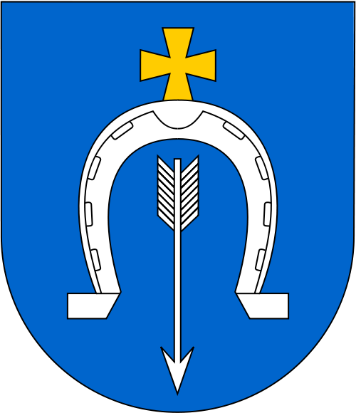 raport  o stanie gminy I MIASTA ULANÓWpodsumowanie działalności BURMISTRZa gminy I MIASTA ULANÓW w roku 2021SPIS TREŚCIWstęp ………………………………………………………………………………………………………………………………………..… 4Informacje ogólne …………………………………………………………………………………………………………… 6Położenie i powierzchnia gminy ………………………………………………………………………….….... 6Władze lokalne i jednostki organizacyjne ………………………………………………………….………. 7Jednostki pomocnicze gminy ………………………………………………………………………………….…. 9Ludność i dynamika zmian ………………………………………………………………………………….…….. 9Gospodarstwa rolne ……………………………………………………………………………………………...…10Podmioty gospodarcze ………………………………………………………………………………………...... 11Informacje finansowe ……………………………………………………………………………………………….…... 12Dochody …………………………………………………………………………………………………………..…..… 12Wydatki …………………………………………………………………………………………………………..….….. 16Informacja o stanie mienia komunalnego ……………………………………………………………….….…. 24Informacje o realizacji polityk, programów i strategii ………………………………………………..….. 31Lokalny Program Rewitalizacji dla Gminy Ulanów 2016 – 2022 ………………………….…... 31Studium kierunków i zagospodarowania przestrzennego Gminy i Miasta Ulanów ….. 31Miejscowy Plan Zagospodarowania Przestrzennego …………………………………….…….….. 32Gminny Program Opieki nad zabytkami …………………………………………………….…………... 32Plan gospodarki niskoemisyjnej ……………………………………………………………………….….…. 33Gminny Program Profilaktyki i Rozwiązywania Problemów Alkoholowych …………..…. 34Gminny Program Przeciwdziałania Narkomanii dla Gminy i Miasta Ulanów ………..….. 35Program usuwania wyrobów zawierających azbest z terenu Gminy Ulanów …………… 35Pomoc społeczna i wspieranie rodzin …………………………………………………………………...  	37Program współpracy gminy Ulanów z organizacjami pozarządowymi oraz innymi podmiotami prowadzącymi działalność pożytku publicznego …………………………………. 39Realizacja uchwał Rady Miejskiej w Ulanowie ………………………………………………………….….… 42                                       Szczegółowy wykaz podjętych uchwał i omówienie realizacji ……………………………….     42Współpraca z innymi społecznościami samorządowymi ………………………………………..……. 51Część analityczna …………………………………………………………………………………………………..……. 52Oświata ……………………………………………………………………………………………………………..…. 52Polityka społeczna ……………………………………………………………………………………………..... 56Polityka mieszkaniowa …………………………………………………………………………………..…..… 60Kultura ……………………………………………………………………………………………………………..….. 61Infrastruktura techniczna ………………………………………………………………………………….…. 63Drogi w gminie ………………………………………………………………………………………………..…… 64Planowanie przestrzenne ………………………………………………………………………………..…… 65Ochrona środowiska ………………………………………………………………………………..………….. 66Gospodarowanie odpadami ………………………………………………………………………….…..… 67Bezpieczeństwo …………………………………………………………………………………….……..   68WSTĘPRaport o stanie Gminy i Miasta Ulanów opracowano w związku z art. 28aa ust. 1 ustawy z dnia   8 marca 1990 r. o samorządzie gminnym (Dz. U. z 2019 r. poz. 506). Według ww. przepisu burmistrz co roku do dnia 31 maja przedstawia radzie gminy raport o stanie gminy.Raport obejmuje podsumowanie działalności burmistrza w roku 2021.Celem przygotowania raportu jest uzyskanie dokładnego wglądu w sytuację gospodarczą                           i społeczną gminy i miasta Ulanów. Zgromadzone w nim zostały szczegółowe dane z zakresu funkcjonowania gminy w 2021 roku na podstawie danych znajdujących się w Urzędzie Gminy i Miasta w Ulanowie oraz na podstawie przekazanych informacji przez dyrektorów, kierowników samorządowych jednostek organizacyjnych i prezesa gminnej spółki komunalnej. Raport tak został opracowany, aby nie powielać wszystkich danych zawartych w już istniejących dokumentach urzędowych i informacji zawartych między innymi w sprawozdaniu z wykonania budżetu za 2021 r.,                w informacji o stanie mienia gminy Ulanów z 2021 r., jak też w informacji o stanie realizacji zadań oświatowych za 2021 r. W raporcie wskazane są najważniejsze dane, obrazujące te obszary. Raport skierowany jest do radnych Rady Miejskiej w Ulanowie oraz wszystkich Mieszkańców gminy.Rok 2021, to rok kolejnych ograniczeń związanych z pandemią COVID-19, czas próby i mierzenia się z nowymi wyzwaniami, a przede wszystkim ograniczeniami, zakazami i nakazami. Zostaliśmy zmuszeni do minimalizowania kontaktów społecznych, przez co w 2021 roku tylko w określonym reżimie sanitarnym mogliśmy organizować zaplanowane wydarzenia kulturalne czy sportowe                              w szerszym gronie. Sytuacja uległa poprawie w momencie rozpoczęcia szczepień przeciwko COVID-19 i pod koniec 2021 roku większość obszarów naszego życia wróciła do wcześniejszej aktywności. Pomimo utrudnień zadania służące mieszkańcom były stale realizowane. Trwały remonty i przebudowy dróg, poprawialiśmy przestrzeń publiczną, pozyskaliśmy środki z zewnątrz na inwestycje realizowane w roku sprawozdawczym, ale również na kolejne lata, które przed nami. Zaznaczyć należy, że Gmina                                   i Miasto Ulanów nie ma zadłużenia. Taką sytuację mamy nieprzerwanie od 2016 roku przy realizowaniu wielu inwestycji. Fakt ten jest wynikiem rozsądnego, przemyślanego zarządzania budżetem gminy, bardzo dobrej współpracy z Radą Miejską oraz skutecznego pozyskiwania środków zewnętrznych na realizację inwestycji. Dzięki takiej kondycji finansowej gminy, inwestycje na lata przyszłe nie są zagrożone i będą realizowane kolejne przedsięwzięcia. Dziękuję za współpracę i zaangażowanie Pracownikom Urzędu Gminy i Miasta, Radnym Rady Miejskiej, Radnym Powiatu Niżańskiego, Sołtysom, Radom Sołeckim, Pracownikom Jednostek Organizacyjnych Gminy, Spółce gminnej - Zakład Usług Komunalnych Spółka z o.o. w Ulanowie, Szkołom, Stowarzyszeniom, Jednostkom OSP, instytucjom na terenie gminy oraz wszystkim Mieszkańcom, którzy włączają się w działania na rzecz naszej Gminy. Dziękuję Panu Staroście Niżańskiemu  i włodarzom ościennych gmin, z którymi współpracuję podejmując wspólne działania dla rozwoju Gminy Ulanów.Wspólnym mianownikiem wszystkich działań, zarówno  inwestycyjnych, jak i społecznych czy kulturalnych podejmowanych przez Gminę i Miasto Ulanów jest podnoszenie poziomu życia mieszkańców i troska o to, by gmina była atrakcyjna dla jej mieszkańców i gości. 		Stanisław GarbaczInformacje ogólne1.1 Położenie i powierzchnia gminy Gmina i Miasto Ulanów  położona  jest w  północnej części województwa podkarpackiego. Gmina należy do powiatu niżańskiego.  Od  północy graniczy z gminą Jarocin, od wschodu z gminą Harasiuki, od południowego - wschodu z gminą Krzeszów, od południa i zachodu z gminą Rudnik, od zachodu                        z gminą Nisko.Gmina  i Miasto Ulanów jest położona w zlewni rzeki San i jej prawego dopływu rzeki Tanew.   Rzeka San należy do najmniej przekształconych rzek w Europie, łączy Morze Bałtyckie z dorzeczem Dunaju i Dniestru, tworzy ważny korytarz ekologiczny, umożliwiający migrację zwierząt. Drugą co do wielkości rzeką gminy Ulanów jest Tanew, płynąca równoleżnikowo  ze wschodu na zachód. Rzeka ta ma swe źródła na Roztoczu Wschodnim i kończy swój bieg w Ulanowie, stając się prawym dopływem Sanu.Rysunek nr 1. Gmina Ulanów na tle gmin powiatu niżańskiego.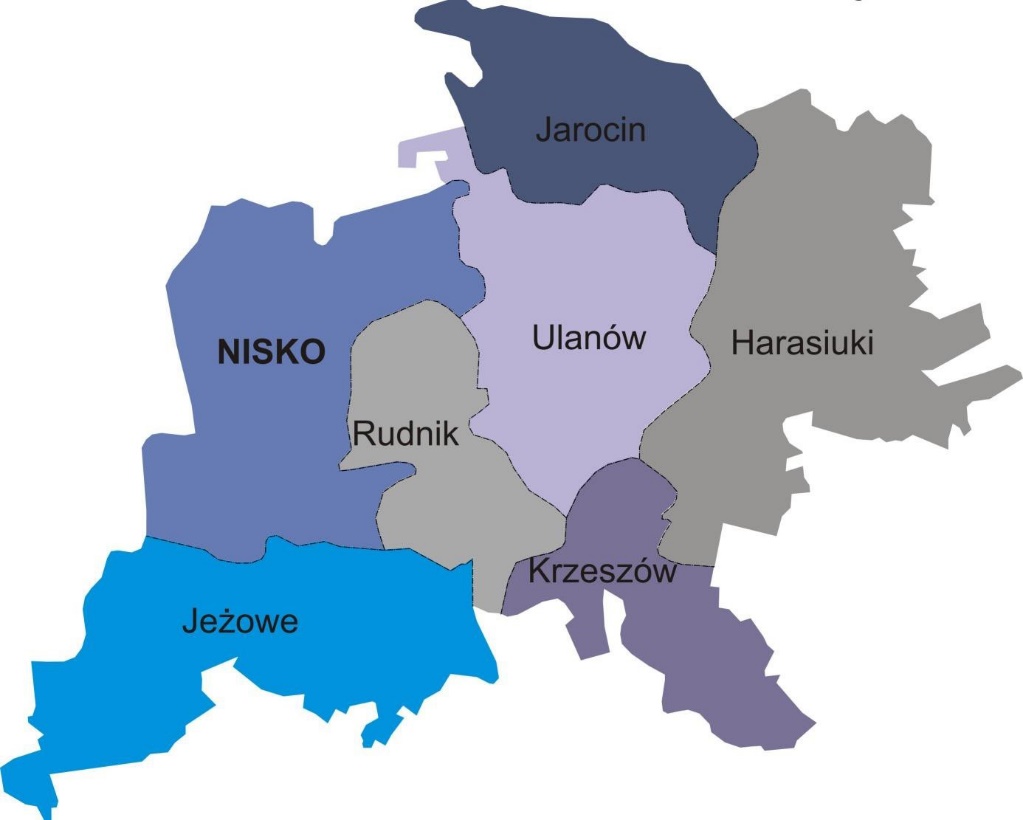 Powierzchnia gminy Ulanów wynosi  (stanowi to 0,67% powierzchni województwa podkarpackiego), w tym użytki rolne stanowią  , lasy i grunty leśne zajmują .  Tabela nr 1. Powierzchnia miejscowości w Gminie Ulanów Władze lokalne i jednostki organizacyjneRada Miejska w Ulanowie:Rada Miejska w Ulanowie liczy 15 radnych.Przy Radzie Miejskiej w  Ulanowie w 2020 roku (kadencja 2018 -2023) działały stałe komisje:- Komisja Rewizyjna – 5 radnych- Komisja Budżetowo-Finansowa i Rolnictwa – 5 radnych- Komisja Oświaty, Kultury, Sportu, Spraw Socjalnych i Porządku Publicznego – 5 radnych  - Komisja skarg, wniosków i petycji – 5 radnych.Do zadań komisji stałych należy w szczególności opiniowanie uchwał rady, wykonywanie czynności kontrolnych na zlecenie rady, opiniowanie innych spraw w zakresie swej działalności.Stałe komisje są organami pomocniczymi Rady Miejskiej w Ulanowie. Mają istotny wpływ na politykę gminy i ostateczny kształt uchwał, gdyż na swoich posiedzeniach prowadzą szczegółowe dyskusje w ich sprawie. W praktyce, Rada Miejska w Ulanowie na podstawie prac poszczególnych komisji podejmowała w 2021 roku strategiczne dla gminy decyzje. Gminne jednostki organizacyjne:Ośrodek Pomocy Społecznej w UlanowieZespół Ekonomiczno-Administracyjny Szkół w UlanowieGminne Centrum Kultury (instytucja kultury)Zespół Szkolno-Przedszkolny w UlanowiePubliczna Szkoła Podstawowa w Kurzynie ŚredniejPubliczna Szkoła Podstawowa w Wólce TanewskiejPubliczna Szkoła Podstawowa w BielinachPubliczna Szkoła Podstawowa w DąbrówceInstytucje kultury:Gminne Centrum Kultury w Ulanowie, w skład którego wchodzi Biblioteka Publiczna w Ulanowie                          z filiami w Bielinach, Gliniance, Wólce Tanewskiej i Kurzynie Średniej. Działają również obiekty muzealne: Muzeum Flisactwa Polskiego oraz Muzeum Rzeźby Andrzeja Pityńskiego. Urząd Gminy i Miasta w Ulanowie:Strukturę organizacyjną Urzędu stanowią:Kierownicze stanowiska urzędnicze:Burmistrz Gminy i Miasta Skarbnik Gminy i Miasta (Kierownik Referatu Finansowego) Sekretarz Gminy i Miasta Kierownik Referatu Podatków i Opłat Lokalnych Zastępca Kierownika Urzędu Stanu Cywilnego Referaty:1. Referat FinansówSkarbnik Gminy i Miasta (Kierownik Referatu),3-osobowe stanowisko pracy ds. księgowości2.  Referat Podatków i Opłat LokalnychKierownik Referatu,							2-osobowe stanowisko pracy ds. księgowości podatkowej, wymiaru podatków i opłat lokalnych3. Referat Spraw Obywatelskich Zastępca Kierownika Urzędu Stanu Cywilnego,Stanowisko pracy ds. ewidencji ludności i dowodów osobistych Stanowisko pracy ds. obronnych, obrony cywilnej, i zarządzania kryzysowego oraz promocji i informacji publicznejIII. Samodzielne urzędnicze stanowiska pracy  Stanowisko pracy ds. administracyjno-gospodarczychStanowisko pracy ds. kadr i gospodarki gruntami,Stanowisko pracy ds. inwestycji i zamówień publicznych, Stanowisko pracy ds. inwestycji,Stanowisko pracy ds. gospodarki przestrzennej,Stanowisko pracy ds. rolnictwa i handlu,Stanowisko pracy ds. ochrony środowiska, gospodarki komunalnej, drogownictwa, kultury, kultury fizycznej, Stanowisko pracy ds. obsługi Rady Miejskiej, jej komisji,IV.   Pracownicy obsługi:Sprzątaczka – 1 etat.Obsługę prawną Urzędu wykonuje radca prawny w ramach umowy zlecenia.Zadania z zakresu ochrony przeciwpożarowej wykonuje Gminny Komendant OSP w ramach umowy zlecenia. Jednostki pomocnicze gminy:Ulanów miastoSołectwo BieliniecSołectwo BielinySołectwo BorkiSołectwo BukowinaSołectwo DąbrowicaSołectwo DąbrówkaSołectwo GliniankaSołectwo Huta DeręgowskaSołectwo Kurzyna MałaSołectwo Kurzyna ŚredniaSołectwo Kurzyna WielkaSołectwo Wólka BielińskaSołectwo Wólka Tanewska Ludność i dynamika zmianLiczba stałych i czasowych mieszkańców gminy Ulanów według stanu na dzień 31 grudnia 2020 r., na podstawie prowadzonego przez gminę rejestru mieszkańców, kształtowała się następująco:Tabel nr 2. Stan ludności w Gminie i Mieście Ulanów na dzień 31.12.2021r. Wpływ na liczbę ludności w gminie Ulanów ma przede wszystkim przyrost naturalny.Dynamika zmian stanu ludności na przestrzeni latTabela nr 3. Urodzenia w gminie Ulanów Tabela nr 4. Zgony w gminie Ulanów  Gospodarstwa rolneRolnictwo w gminie Ulanów jest wiodącą dziedziną gospodarki. Głównym filarem produkcji rolniczej jest sektor prywatny. Znaczne obszary należą też do Skarbu Państwa, zarządzane są przez Agencję Własności Rolnej Skarbu Państwa oraz Państwowe Gospodarstwa Leśne. Gospodarstwa indywidualne charakteryzują się dużym stopniem rozdrobnienia, zaliczają się do małych i bardzo małych. Średnia wielkość gospodarstwa w gminie wynosi  w mieście Ulanów i 4,6 na terenach wiejskich. Najwięcej gospodarstw w gminie należy do grupy o wielkości od 1-. W mieście Ulanów gospodarstwa te stanowią około 80%, w gminie około 60%. Gospodarstwa powyżej  stanowią zaledwie 3,9% w mieście i 2,5% w gminie Ulanów.Lasy zajmują 40% powierzchni gminy Ulanów. Nadzór nad właściwą gospodarką leśną sprawują dwa nadleśnictwa – Nadleśnictwo Rudnik i Nadleśnictwo Rozwadów.Tabela nr 5. Struktura obszarowa gospodarstw rolnych na terenie gminy i miasta UlanówPodmioty gospodarczeLiczba przedsiębiorców wpisanych do CEIDG, których stałe miejsce wykonywania działalności jest na terenie gminy Ulanów na dzień 31.12.2021 r wynosi 258 w tym 210 aktywnych i 48 zawieszonych. (uwaga – raport nie uwzględnia wpisów, w których przedsiębiorcy nie wskazali stałego miejsca wykonywania działalności).Podmioty gospodarcze funkcjonujące na terenie gminy to przede wszystkim małe i średnie zakłady rodzinne. Do wiodących branż w gminie zaliczyć należy: sekcja F – Budownictwo  sekcja G – Handel hurtowy i detaliczny; naprawa pojazdów samochodowych, włączając motocykle  sekcja C – Przetwórstwo przemysłowe  sekcja H – Transport i gospodarka magazynowa  sekcja M – Działalność profesjonalna, naukowa i techniczna  sekcja I – Działalność związana z zakwaterowaniem i usługami gastronomicznymi sekcja L – Działalność związana z obsługą rynku nieruchomości  Tabela nr 6. Dynamika podmiotów gospodarczych w latach 2018 – 2019-2020 2. Informacje finansowe Analiza finansowa Gminy Ulanów za 2021 rokw odniesieniu do lat 2019-2021 roku.Dochody Wykonie dochodów w 2021 roku wyniosło 44.496.889,76 zł przy zakładanym planie 54.523.634,47 zł co stanowi 81,61 % wykonania w stosunku do planu.W latach poprzednich było to odpowiednio”Podział dochodów na dochody ogółem oraz  bieżące i majątkowe na przestrzeni lat 2018-2021 obrazuje poniższy wykres Nr. 1Wykres nr 1Procentowy udział dochodów bieżących i majątkowych w latach 2019 – 2021. Wykres nr 2Tabela nr 7.  Wykonanie i plan realizacji dochodów w latach 2019-2021Jak widać w powyższej tabeli na przestrzeni lat 2019 – 2021 wzrost dochodów wynosi ponad o 1,7 %. Obserwujemy stały niewielki wzrost dochodów bieżących. Wykonanie dochodów majątkowych w dużym stopniu uzależnione od problemów związanych z  pandemią COVID-19 . Wiele inwestycji i projektów zostało opóźnionych bądź nie doszła do skutku. Udziały w podatku dochodowym od osób fizycznych za 2021 rok w stosunku do 2020 roku wzrosły o prawie 6%. Udziały w podatku dochodowym od osób prawnych zmniejszyły się o ponad 5 %, które to stanowią niewielki udział w całości wpływów.Subwencja dla gmin od 2020 do 2021 roku wzrosła o 15,7 % a od 2019 roku wzrosła o 5,7 %.Dynamikę udziału Gminy w podatku dochodowym od osób fizycznych oraz subwencji dla gmin obrazuje wykres nr 2.Wykres nr 3Tabela nr 8.  Struktura wykonania podatków lokalnych w latach 2019 – 2021Tabela nr 9.Tabela nr 10.   Dotacje na zadania inwestycyjne w latach 2019 – 2021Wykres nr 4Podobnie jak w 2020 roku z powodu COVID-19 obserwujemy zmniejszenie  wykonania dotacji na zadania inwestycyjne w 2021 roku. Spowodowane jest to też tym, że duże zadania inwestycyjne rozpoczęte w 2021 roku będą miały kontynuację w 2022 roku.WydatkiW 2021 roku wydatki zostały wykonane w stosunku do planowanych w 67,34 % i zamknęły się kwotą 36.719.031,70 zł przy planie 54.523.634,47 zł.   W latach 2017 i 2019 wydatki wykonano niemal w 97 %. Od 2020 roku obserwujemy znaczy spadek wykonania wydatków. Spadek ten spowodowała pandemia COVID-19, wiele dotacji nie zostało uruchomionych w 2021 roku, część inwestycji w znacznym stopniu została opóźniona. W 2021 roku rozstrzygnięto dwa duże przetargi których realizacja nastąpiła końcem 2021 roku stąd małe zaangażowanie wydatków w tym roku. Program OZE dla mieszkańców gminy na kwotę około 8 mln zł oraz remont zespołu dworsko parkowego w Bielinach na kwotę prawie 5 mln zł.Wykres nr 5W przypadku wydatków na oświatę widoczny jest stały wzrost wydatków przy niemal stałym poziomie dochodów z tytułu subwencji oświatowej. Corocznie subwencja nie nadąża za zwiększającymi się wydatkami które w coraz większym stopniu obciążają budżet gminy. Wydatki na energię w 2021 roku niewiele wzrosły ponieważ szkoły pracowały w systemie zdalnym i nie generowały kosztów energii w takim stopniu jak ma to miejsce przy nauce stacjonarnej. Wydatki na płace rosną jednak z roku na rok w tempie 3-5%.Subwencja oświatowa na 2021 zmalała w  stosunku do 2020 roku o 1,0 % a związane jest to z malejącą liczbą uczniów w szkołach i zrzucaniem wydatków oświatowych na barki gmin. Rok 2021 był bardzo trudny w oświacie ze względu na kontynuację zdalnej  nauki spowodowaną pandemią COVID-19. Wydatki na oświatę Gminy Ulanów w latach 2019 – 2021 przedstawia wykres nr 6Wykres nr 6Wydatki w zakresie administracji w stosunku do 2019 i 2020 roku wzrosły z 1.677.133,21 zł w 2019 roku i kwoty 1.608.058,01 zł w 2020 roku do kwoty  2.029.783,30 zł  w 2021 roku.  Tak znaczący wzrost wydatków związany jest między innymi ze wzrostem cen usług bieżących, wzrostem wynagrodzeń. Wydatki na energię i ogrzewanie w gminy w stosunku do 2020 roku wzrosły niemal o 40 % spowodowane przede wszystkim wzrostem cen gazu i energii w drugim półroczu 2021 roku. Mimo sprawnie działającej instalacji fotowoltaicznej na budynkach użyteczności publicznej oraz zawieszonej działalności szkół w okresie grzewczym znacznie wzrosły wydatki na media. Tabela nr 11.   Kształtowanie się wydatków na energię w poszczególnych obszarach działalności gminy w latach 2018-2021Wydatki na administrację obrazuje wykres nr 7Wykres nr 7Wydatki na infrastrukturę sanitacyjną i wodociągową Gminy Ulanów w latach 2018-2021												Wykres nr 8Wydatki na infrastrukturę drogową w latach 2016-2021 z uwzględnieniem pozyskanych środków na ten cel											Wykres nr 9Strukturę dochodów i wydatków na 1 mieszkańca przedstawia poniższy wykres.wykres nr 10W zakresie Opieki Społecznej wydatki i dochody przedstawia poniższa tabela.  Ośrodek Pomocy Społecznej realizuje zadania zlecone z zakresu pomocy społecznej na które otrzymuje dotacje. Największy udział w wydatkach OPS mają świadczenia rodzinne i świadczenie 500+. W 2021 na świadczenie 500+ wypłacono 6.778.771,82 zł natomiast na świadczenia rodzinne 4.268.631,59 zł.  Tabela nr 12.  Wykonanie funduszu sołeckiego w latach 2019 - 2021Tabela nr 13.  Wynik budżetu w latach 2018 - 2021Jak wynika z przedstawionej tabeli Gmina i Miasto Ulanów nie posiadała zadłużenia. Wykaz większych zadań inwestycyjnych zrealizowanych i będących w realizacji na terenie gminy w 2021 rokuTabela nr 14.Informacja o stanie mienia komunalnegoGmina Ulanów posiada mienie komunalne, którego właścicielem stała się na podstawie decyzji Wojewody w sprawie stwierdzenia nabycia mienia z mocy prawa na wniosek Gminy, otrzymała nieruchomości w drodze darowizny oraz wykupiła od osób fizycznych w celu realizacji zadań inwestycyjnych oraz poprzez zasiedzenie. Gmina skomunalizowała grunty,  które miały uregulowany stan prawny poprzez założone wcześniej księgi wieczyste na Skarb Państwa lub posiadały arkusze posiadłości. W chwili obecnej do skomunalizowania pozostały grunty, których własności nie można potwierdzić, nie mają urządzonych ksiąg wieczystych, a w dokumentacji w wydziale geodezji widnieją jako nieruchomości będące  we władaniu Gminy bez podstawy prawnej. Tabela nr 15. Wartość mienia w ewidencji bilansowej w użytkowaniu Gminy i Miasta UlanówTabela nr 16. Grupa 0 - Grunty wg. rodzaju w użytkowaniu Gminy i Miasta UlanówTabela nr 17.  Grupa I – Budynki i lokale  wg. rodzaju w użytkowaniu Gminy i Miasta UlanówZmiany, które nastąpiły w 2021 roku dotyczące mienia gminy: Tabela nr 18. Tabela nr 19. Dochody  z mienia komunalnego zrealizowane w 2020 rokuInformacje o realizacji polityk, programów i strategiiLokalny Program Rewitalizacji dla Gminy Ulanów 2016 – 2022Lokalny Program Rewitalizacji został w ostatecznej formie przyjęty Uchwałą Rady Miejskiej w Ulanowie Nr XXXVI/279/2018 z dnia 7 czerwca 2018r. Lokalny  Program  Rewitalizacji  dla  Gminy Ulanów 2016-2022  (LPR)  jest programem wieloletnich działań zmierzających do wyprowadzenia obszarów zdegradowanych ze  stanu  kryzysu  oraz  stworzenia  warunków  do  ich  dalszego  rozwoju  poprzez  optymalne wykorzystanie endogenicznych uwarunkowań i wzmacnianie lokalnych potencjałów.Objęcie danego obszaru programem lub planem rewitalizacji stanowi podstawę wspierania go poprzez instrumenty i narzędzia dedykowane rewitalizacji (programy unijne oraz krajowe) lub korzystania                                  z preferencji w innych instrumentach, programach i działaniach sektorowych.Niniejszy Program wspiera realizację celów i działań sprecyzowanych w innych dokumentach planistycznych i strategicznych Gminy, wpływając na jej ożywienie gospodarcze, ekonomiczne oraz rozwój w sferze społecznej, kulturalnej i turystycznej.W 2021 roku rozpoczęto jedno z podstawowych zadań ujętych w Lokalnym Planie Rewitalizacji,                                        a mianowicie remont dworu w Bielinach wraz z odnową podworskiego parku. Zadanie to realizowane jest w ramach działania 1, Poddziałania 1.1 Programu „Kultura” mechanizmu Finansowego Europejskiego Obszaru Gospodarczego” na lata 2014-2021. Projekt pn. „Remont zespołu dworsko-parkowego w Bielinach w celu rozszerzenia oferty kulturalnej Gminy Ulanów”  przyczyni się do odnowy obszaru zdegradowanego i nadania nowych funkcji kulturalnych, społecznych, edukacyjnych i rekreacyjnych zmodernizowanej infrastrukturze.4.2  Studium uwarunkowań i kierunków przestrzennego zagospodarowania gminyRada Miejska w Ulanowie uchwałą Nr XXII/156/2001 z dnia 30 kwietnia 2001 r. uchwaliła studium uwarunkowań i kierunków zagospodarowania przestrzennego gminy i miasta Ulanów jako akt określający politykę przestrzenną miasta i gminy. Zasięg studium obejmuje zgodnie z wyżej wymienioną uchwałą teren gminy i miasta w granicach  administracyjnych o powierzchni 111,48 km² Podstawowymi zadaniami studium są:Rozpoznawanie aktualnej sytuacji gminy,Określenie kierunków zagospodarowania przestrzennego i zasad zagospodarowania przestrzennego  gminy,Stwarzanie podstaw do koordynacji planów miejscowych i decyzji o warunkach zabudowy wydanych bez planów,Promocja rozwoju gminy w oparciu o określone kierunki rozwoju przestrzennego i zasady polityki przestrzennej.Ostatnia ocena aktualności „Studium” dokonana została w 2014r.4.3 Miejscowy Plan Zagospodarowania PrzestrzennegoMiejscowy plan zagospodarowania przestrzennego na obszarze gminy i miasta Ulanów został uchwalony Uchwałą Nr IX/58/2003 z dnia 9 września 2003r. Rady Miejskiej w Ulanowie jako zmiana miejscowego planu zagospodarowania przestrzennego miasta i gminy Ulanów zatwierdzonego Uchwałą Nr IV/10/88 Rady Narodowej Miasta i Gminy Ulanów z dnia 14 listopada  1988r. ogłoszoną w dzienniku Urzędowym Województwa Tarnobrzeskiego Nr 13 z 1989r. W ramach przyjętego ww. planu uchwalono 33 miejscowe plany zagospodarowania przestrzennego na terenie gminy Ulanów  o łącznej powierzchni 68 ha, które w większości dotyczą zabudowy mieszkaniowej.W obiegu prawnym na terenie gminy Ulanów obowiązuje także III zmiana w Miejscowym Planie Zagospodarowania przestrzennego Gminy i Miasta Ulanów / 43 plany / zatwierdzona Uchwałą Rady Miejskiej w Ulanowie  Nr XXVII/187/98 z dnia 20/02/1988r. / ogłoszona w dzienniku Urzędowym Województwa Tarnobrzeskiego Nr 6 poz. 41 z dnia 20.03.1989r. o łącznej powierzchni 92.97 ha. Aktualna sytuacja gospodarcza wskazuje na potrzebę przystąpienia do prac mających na celu uaktualnienie kierunków zagospodarowania przestrzennego zawartych w Studium, co pozwoli na opracowanie miejscowych planów zagospodarowania przestrzennego, w których priorytetem będzie: - wskazanie terenów inwestycyjnych, których brak jest na terenie gminy Ulanów z zachowaniem stref ochronnych dla  budownictwa mieszkaniowego,- skomunikowanie dróg na terenie gminy z trasą S-19,- wyznaczenie zwartych terenów pod budownictwo jednorodzinne.4.4 Gminny Program Opieki nad Zabytkami Gmina Ulanów posiada przyjęty  przez Radę Miejską  w Ulanowie uchwałą Nr XVI/116/2020 z dnia 31 lipca 2020r., ogłoszony w Dzienniku Urzędowym Województwa Podkarpackiego (2020  poz. 3490 ) z dnia 7.09.2020r. Gminny Program Opieki nad Zabytkami na lata 2020-2023.Program  określa zadania   i wskazuje sposoby ich  realizacji w odniesieniu do ochrony i opieki nad zabytkami znajdującymi się na  terenie gminy i miasta  Ulanów.Przedstawione w programie działania mają na celu poprawę stanu zabytków oraz obszarów zabytkowych mających wpływ na środowisko kulturowe gminy Ulanów.Opracowany Program ma charakter otwarty, co umożliwia jego aktualizację w celu elastycznego odpowiadania na dokonujące się zmiany o charakterze wewnętrznym i zewnętrznym.Zgodnie z art. 87 ustawy o ochronie zabytków i opiece nad zabytkami z dnia 23 lipca 2003r. ( Dz. U. 2014 poz. 1446) burmistrz gminy i miasta  co 2 lata sporządza sprawozdanie z realizacji programu, które przedstawiane jest radzie gminy. Sprawozdanie z realizacji gminnego Programu opieki nad zabytkami  gminy Ulanów za okres 2018 – 2019 przedstawione zostało na sesji Rady Miejskiej w Ulanowie w dniu 25 czerwca 2020r. W sprawozdaniu zostały omówione działania związane z  renowacją obiektów wpisanych do rejestru zabytków województwa podkarpackiego / konserwacja kościołów / oraz ochroną i kultywowaniem dziedzictwa lokalnego. Sprawozdanie za lata 2020-2021 Gminnego Programu Opieki na d Zabytkami Gminy Ulanów na lata 2020-2023 zostanie przedstawione Radzie Miejskiej w Ulanowie w 2022r. Wśród najważniejszych  zabytków architektury zlokalizowanych na terenie gminy Ulanów należy wymienić:- Kościół Parafialny św. Jana Chrzciciela i św. Barbary w Ulanowie, - Kościół  Św. Trójcy w Ulanowie,- Cmentarz żydowski w Ulanowie,- Budynek Urzędu Gminy i Miasta w Ulanowie, - Kościół parafialny św. Wojciecha w Bielinach,- Dwór i park w Bielinach,- Klasztor sióstr Dominikanek w Bielinach, - Kościół parafialny św. Onufrego w Dąbrówce,- Kościół parafialny św. Marii Magdaleny w Kurzynie Średniej.Aktualna lista obiektów wpisanych do rejestru zabytków nieruchomych w Gminie Ulanów obejmuje:- Bieliny- liczba 3, - Zespół Dworski Czartoryskich- Dwór, Cmentarz rzymskokatolicki, Zespół kościoła parafialnego  p.w. Św. Wojciecha Biskupa i Męczennika-jest to Sanktuarium Św. Wojciecha,-  Bukowina- liczba 1 - Cmentarz wojenny z I wojny światowej,- Dąbrówka – liczba 2 - Zespól kościoła parafialnego p.w. Św. Onufrego i Niepokalanego Serca NMP dawniej cerkiew grekokatolicka p.w. Św. Onufrego i Cmentarz rzymskokatolicki,- Glinianka- liczba 1 – Kapliczka,- Kurzyna Średnia- liczba 2 - Kościół parafialny p.w  Św. Marii Magdaleny, Cmentarz Rzymskokatolicki,- Ulanów liczba- 8  - Układ urbanistyczno- krajobrazowy miasta, Zespół kościoła parafialnego p.w. Św. Jana Chrzciciela i Św. Barbary oraz murowanej dzwonnicy, Kościół filialny p.w. Św. Trójcy tzw. Flisacki, Cmentarz żydowski przy ul. Buli, Cmentarz rzymskokatolicki przy ul. Św. Trójcy, Dom drewniany, Dom drewniany, Budynek szkoły Ludowej- obecnie budynek Urzędu, - Wólka Tanewska- liczba- 1 – Kapliczka,- Huta Deręgowska – liczba 1 – Kapliczka.4.5 Plan gospodarki niskoemisyjnejCelem opracowanego Planu Gospodarki Niskoemisyjnej dla Gminy i Miasta Ulanów jest podniesienie jakości powietrza na terenie gminy, a w konsekwencji podniesienie jakości i warunków życia mieszkańców gminy i miasta Ulanów. Celem opracowanego planu jest redukcja emisji gazów cieplarnianych, zwiększenie udziału energii pochodzącej ze źródeł odnawialnych, redukcja zużycia energii finalnej, co ma zostać zrealizowane poprzez podniesienie efektywności energetycznej. Efektem wdrożenia i realizacji przyjętego Planu Gospodarki Niskoemisyjnej dla Gminy i Miasta Ulanów będzie osiągniecie założonych wskaźników poprzez przyjęte w Planie warianty działań inwestycyjnych. W 2021 roku gmina wykonała:-  Oświetlenie uliczne Bieliny – Mokradło. Linia napowietrzna 148 mb, oprawy oświetleniowe szt. 2; - Rozbudowę oświetlenia  w miejscowości Wólka Bielińska. Linia napowietrzna 228 mb, oprawy oświetleniowe szt.2;- Przystąpiła do realizacji projektu pn. "Odnawialne źródła energii na terenie Gminy i Miasta Ulanów", którego głównym celem jest ograniczenie niskiej emisji oraz niwelacja zjawiska ubóstwa energetycznego wśród mieszkańców Gminy i Miasta Ulanów.Zakres rzeczowy projektu to opracowanie dokumentacji technicznej i studium wykonalności projektu, realizację celu głównego poprzez wykonanie w systemie projektu parasolowego w 745-ciu gospodarstwach domowych odbiorców końcowych. 745 instalacji OZE, na które składają się: 459 instalacje fotowoltaiczne o mocach 2,25 kW, 3,00 kW oraz 4,12 kW montowanych na dachach budynków oraz gruncie, 275 instalacje kolektorów słonecznych z zasobnikiem solarnym na 200 l i 300 l, montowanych na dachach budynków oraz gruncie, a także wymiana 11 szt. kotłów węglowych na 11 szt. kotłów na biomasę o mocy 20 kW wykorzystujące jako główny opał pelet drzewny.Wartość zadania ogółem: 8 445 118,62 zł, w tym panele  fotowoltaiczne 5 000 562,00 zł, panele solarne                  3 242 941,14 zł, piece 201 615,48 zł.4.6 Gminny Program Profilaktyki i Rozwiązywania Problemów Alkoholowych Program został uchwalony Uchwałą Rady Miejskiej Nr XXI/154/2021 z dnia 15 stycznia 2021r.  Podstawowe cele programu to: zapobieganie powstawaniu nowych problemów alkoholowych, zmniejszenie rozmiarów tych, które aktualnie występują oraz podjęcie działań niezbędnych do radzenia sobie z już istniejącymi problemami. Główne realizowane zadania w ramach Programu:Zwiększenie dostępności pomocy terapeutycznej i rehabilitacyjnej dla osób uzależnionych i osób zagrożonych uzależnieniem od alkoholu.Udzielanie rodzinom, w których występują problemy alkoholowe, pomocy psychospołecznej i prawnej, a w szczególności ochrony przed przemocą w rodzinie.Zapobieganie negatywnym następstwom nadużywania alkoholu oraz ich usuwanieDziałalność wychowawczo-informacyjnaWspomaganie działań instytucji, organizacji pozarządowych i osób fizycznych służących rozwiązywaniu problemów alkoholowychPodejmowanie interwencji w związku z naruszeniem przepisów określonych w art. 13¹ i 15 ustawy                    o wychowaniu w trzeźwości i przeciwdziałaniu alkoholizmowi oraz występowanie przed sądem                           w charakterze oskarżyciela publicznegoOrganizowanie pomocy społecznej osobom uzależnionym i rodzinom osób uzależnionych dotkniętych ubóstwem i wykluczeniem społecznym i integrowanie ze środowiskiem lokalnym tych osób                                      z wykorzystaniem pracy socjalnej i kontaktu socjalnego.Cele i zadania programu realizowane były przez cały 2021 rok. Na realizację programu wydatkowano 62 384,30 zł. Gmina finansowała działania profilaktyczne dla dzieci i młodzieży szkolnej w różnych formach, dostosowanych do wieku odbiorcy. Dofinansowywała organizacje pozarządowe oraz szkoły, które organizowały działania, uroczystości, zajęcia sportowe i wyjazdy związane z zagospodarowaniem czasu dzieciom, młodzieży, osobom dorosłym i seniorom jako alternatywa dla różnych używek i nałogów. Gminna Komisja Rozwiązywania Problemów Alkoholowych oraz Zespół Interwencyjny pracowały na posiedzeniach. GKRPA spotykała się w 2021 roku 5 razy, zaś Zespół Interwencyjny 3 razy. Wynagrodzenie dla członków z tego tyłu wyniosło 3 480,00 zł. Do gminnej komisji rozwiązywania problemów alkoholowych na podstawie ustawy o wychowaniu                              w trzeźwości i przeciwdziałaniu alkoholizmowi w 2021r. wpłynęły 2 zgłoszenia. Gminna Komisja opiniuje miedzy innymi wydanie zezwoleń na sprzedaż napojów alkoholowych bądź odebranie powyższych zezwoleń. Poniższa tabela obrazuje liczbę zezwoleń oraz dynamikę wydawania zezwoleń na przykładzie 2020 i 2021 roku. 	Tabela nr 20.Gminny Program Przeciwdziałania Narkomanii dla Gminy i Miasta Ulanów Program został uchwalony Uchwałą Rady Miejskiej Nr XXI/155/2021 z dnia 15 stycznia 2021r. Główne cele Gminnego Programu Przeciwdziałania Narkomanii to ograniczenie używania narkotyków oraz związanych          z tym problemów, a także podniesienie świadomości mieszkańców Gminy i Miasta Ulanów na temat zagrożeń wynikających z używania substancji psychoaktywnych. Zadania realizowane w zakresie programu to:Działalność terapeutyczna dla osób uzależnionych i zagrożonych uzależnieniem,Działalność profilaktyczna, informacyjna, edukacyjna oraz szkoleniowa w zakresie rozwiązywania.4.8. Program usuwania wyrobów zawierających azbest z terenu Gminy UlanówProgram usuwania wyrobów zawierających azbest z terenu Gminy Ulanów został przyjęty uchwałą Rady Miejskiej w Ulanowie Nr XXV/170/2013 i jest on zgodny z założeniami „Programu Oczyszczania Kraju z Azbestu na lata 2009-2032”.  Działaniem poprzedzającym sporządzenie Programu usuwania wyrobów zawierających azbest z terenu Gminy Ulanów było przeprowadzenie inwentaryzacji wyrobów zawierających azbest na terenie gminy. Inwentaryzacja była prowadzona metodą spisu z natury z wykorzystaniem podkładów mapowych. W wyniku prac terenowych, a następnie studialnych powstała baza danych zawierająca:lokalizację wyrobu zawierającego azbest,właściciela wyrobu zawierającego azbest,rodzaj i typ wyrobu zawierającego azbest,ilość i stopień pilności do usunięcia wyrobów zawierających azbest.Analiza wyników inwentaryzacjiNa podstawie inwentaryzacji stwierdzono, że na terenie Gminy Ulanów znajduje się 69 092,27m2 płyt azbestowo-cementowych. Stosując współczynnik, mówiący że 1m2 odpowiada 11 kg, wyliczono iż na terenie Gminy Ulanów znajduje się 760 015 kg /760,015 Mg/ wyrobów zawierających azbest. Płyty faliste stanowią 84,38% zinwentaryzowanych materiałów.Zgodnie z przyjętymi obecnie zasadami zmianie uległ współczynnik obliczania masy płyt azbestowych. Przyjmuje się, że 1m2 odpowiada 15 kg. Z tego wynika, że na terenie Gminy Ulanów znajdowało się według inwentaryzacji 1 036 380 kg /1036,38 Mg/wyrobów zawierających azbest. Tabela nr 21. Zestawienie wyrobów zawierających azbest wg miejscowości w Gminie UlanówGmina Ulanów realizuje zadanie pod nazwą: „Usuwanie wyrobów zawierających azbest  z terenu Gminy Ulanów” współfinansowane ze środków Narodowego Funduszu Ochrony Środowiska i Gospodarki Wodnej oraz Wojewódzkiego Funduszu Ochrony Środowiska i Gospodarki Wodnej w Rzeszowie. Środki pozyskane z tych źródeł pokrywają tylko część kosztów usuwania wyrobów azbestowych z nieruchomości mieszkańców, środki uzupełniające do pełnej kwoty pochodzą z budżetu gminy. Proces „oczyszczania” gminy z azbestu jest długotrwały, ponieważ środki na dany rok, jakie można pozyskać są ograniczone. W poszczególnych latach przedstawiało się to następująco:- 2014r. – 75,36 Mg- 2015r. – 95,55 Mg- 2016r. – 69,40 Mg- 2017r. – 13,00 Mg- 2018r. – 0 Mg /nie było naboru środków z zewnątrz/- 2019r. – 19,55 Mg- 2020r. – 24,40 Mg- 2021r. – 18,24 MgŁącznie zebrano 315,50 Mg. Jak wynika z powyższych rozliczeń blisko 35% zinwentaryzowanych wyrobów azbestowych zostało usuniętych do końca 2021 roku.  4.9 Pomoc społeczna i wspieranie rodzinGminny program wspierania rodziny Gminy i Miasta Ulanów na lata 2020-2022 Został przyjęty uchwałą nr XII/82/2019 z dnia 30 grudnia 2019 roku. Ma za zadanie kompleksowe wsparcie rodzin przeżywających trudności w wypełnianiu funkcji opiekuńczo – wychowawczych oraz dzieci w tych rodzinach. W 2021 roku pomocą asystenta rodziny objętych było 8 rodzin. (23 dzieci )  . Zatrudnienie asystenta rodziny w 2021 roku dofinansowane było w ramach  Programu Asystent rodziny na rok 2021.W rodzinach objętych asystą prowadzone były następujące działania:Udzielanie pomocy rodziną w poprawie ich sytuacji życiowej, w tym zdobywanie umiejętności prawidłowego prowadzenia gospodarstwa domowego:instruktaż prawidłowego sprzątania mieszkania( sporządzanie rozkładu stałych czynności utrzymujących porządek w mieszkaniu – podział obowiązków na członków rodziny)trening kulinarny ( piramida żywieniowa, zasady zdrowego żywienia)trening kompetencji w zakresie dbania o zdrowie ( edukacja i trening w zakresie profilaktyki zdrowotnej i higieny, zasady pielęgnacji dzieci)edukacja w zakresie zachowania higieny ( zasady przestrzegania higieny, czynności higieny, choroby związane z zaniedbaniem higieny osobistej)edukacja w zakresie gospodarowania budżetem domowym, analiza dochodów i wydatków, nabywanie umiejętności racjonalnego gospodarowania środkami finansowymi poprzez stopniowanie ważności potrzeb, niebezpieczeństwa ( zobowiązania wynikające z podjęcia pożyczki gotówkowej, zakupów na raty itp.)edukacja w zakresie oszczędnego gospodarowania mediami ( sposoby oszczędzania wody, prądu, gazu itp..)porządkowanie dokumentacjiwykorzystywanie swoich możliwości i uprawnień w celu pozyskania dodatkowych dochodówpomoc w załatwianiu spraw urzędowych.Udzielanie pomocy w rozwiązywaniu problemów socjalnych,Udzielanie pomocy rodzinom w rozwiązywaniu problemów psychologicznych,Udzielanie pomocy rodzinom w rozwiązywaniu problemów wychowawczych z dziećmi,Motywowanie członków rodziny do podnoszenia kwalifikacji zawodowych,Udzielanie pomocy w poszukiwaniu ,podejmowaniu pracy zarobkowej.Tabela nr 22.Gminna Strategia Rozwiązywania Problemów SpołecznychUchwałą nr XXVII/206/2021 Rady Miejskiej w Ulanowie z dnia 29 września  2021 roku została uchwalona Strategia Rozwiązywania Problemów Społecznych Gminy i Miasta Ulanów na lata 2021– 2025. Celem opracowanej strategii jest integracja osób i rodzi z grup szczególnego ryzyka oraz wyeliminowanie bądź zminimalizowanie negatywnych zjawisk społecznych na terenie gminy.Realizacja gminnej strategii rozwiązywania problemów społecznych ma zapewnić możliwość długofalowych działań wspierających osoby i rodziny w procesie odzyskania zdolności do samodzielnego funkcjonowania, zmniejszanie się liczby środowisk uzależnionych od świadczeń pomocy społecznej.Gminny Program Przeciwdziałania Przemocy w Rodzinie oraz ochrony ofiar przemocy w rodzinie na lata 2019-2024 Program ostał przyjęty uchwałą Nr V/27/2019 Rady Miejskiej w Ulanowie z dnia 7 lutego 2019 r.Został opracowany zgodnie z ustawą o przeciwdziałaniu przemocy w rodzinie z dnia 29 lipca 2005 roku (Dz.U. z 2015 r. poz. 1390 ) , ustawą z dnia 26 października 1982 r. o wychowaniu w trzeźwości i przeciwdziałaniu alkoholizmowi ( Dz.U. z 2015 r. poz. 1286 ) oraz w oparciu o ustawę z dnia 12 marca 2004 roku o pomocy społecznej ( Dz.U. z 2016 r. poz. 930 ze zm. )Celem głównym programu jest ograniczenie skali występowania przemocy w Gminie i Mieście Ulanów poprzez doskonalenie narzędzi i rozwiązań oraz budowę systemu przeciwdziałania przemocy w rodzinie.Cele szczegółowe programu:- diagnozowanie zjawiska przemocy w rodzinie w Gminie i Mieście Ulanów- zwiększenie poziomu świadomości społeczeństwa na temat przemocy w rodzinie oraz zapobieganie powielaniu złych wzorców rodzinnych i środowiskowych- zwiększenie skuteczności działań w zakresie przeciwdziałania przemocy w rodzinie - zapewnienie ochrony i możliwości udzielenia wsparcia osobom i rodzinom dotkniętym przemocą- podniesienie poziomu wiedzy i umiejętności osób realizujących zadania związane z przeciwdziałaniem przemocy w rodzinie w celu poprawy współpracy i skuteczności podejmowanych działań.Adresatami programu są:- rodziny i osoby dotknięte bezpośrednio zjawiskiem przemocy- rodziny i osoby zagrożone zjawiskiem przemocy - przedstawiciele instytucji i służb pracujących z osobami zagrożonymi bądź dotkniętymi przemocąSpodziewane efekty:- zmniejszenie poczucia bezradności ofiar przemocy- zwiększenie wiedzy instytucji zajmujących się przemocą w rodzinie na temat zjawiska przemocy - zwiększenie skuteczności działań	- zmiana postaw społecznych wobec przemocyTabela nr 23. Liczba prowadzonych procedur w ramach Niebieskich KartProgram Operacyjny Pomoc Żywnościowa POPŻ Adresowany jest dla osób spełniających kryteria kwalifikowalności do statusu osoby najbardziej potrzebującej, tj. osób i rodzin znajdujących się w trudnej sytuacji życiowej , spełniających kryteria określone w art. 7 ustawy o pomocy społecznej i których dochód nie przekracza 200% kryterium dochodowego uprawniającego do skorzystania z pomocy społecznej. Osoby otrzymują produkty żywnościowe . Ośrodek Pomocy Społecznej w Ulanowie wydaje w/w produkty na podstawie umowy nr 32/POPŻ/2020 z dnia 25 luty 2021 roku.Ośrodek Pomocy Społecznej w Ulanowie do realizacji w/w programu przystąpił w roku 2017, W roku 2021 z programu korzystało 200 osób. W OPS odbywają się warsztaty dla osób korzystających z Programu Operacyjnego Pomoc Żywnościowa.Program współpracy Program współpracy gminy Ulanów z organizacjami pozarządowymi oraz innymi podmiotami prowadzącymi działalność pożytku publicznego na rok 2021 został uchwalony przez Radę Miejską w Ulanowie Uchwałą Nr XVIII/138/2020 z dnia 3 grudnia 2020r. Program powstał po konsultacjach w formie pisemnej poprzez umieszczenie projektu Programu na stronie internetowej Gminy i Miasta Ulanów, w BIP Urzędu oraz na tablicy ogłoszeń tut. Urzędu gminy, w celu wyrażenia pisemnej opinii na temat projektu. 	Współpraca gminy z organizacjami pozarządowymi, stowarzyszeniami miała formę finansową                             i pozafinansową.Współpraca o charakterze finansowym polegała na wspieraniu realizacji zadań publicznych wymienionych              w § 7 ust. 3 Programu, tj.: podtrzymywania i upowszechniania tradycji narodowej, pielęgnowania polskości oraz rozwoju świadomości narodowej, obywatelskiej i kulturowej;działalności wspomagającej rozwój wspólnot i społeczności lokalnych;turystyki i krajoznawstwa;wspierania i upowszechniania kultury fizycznej;działalności na rzecz dzieci i młodzieży ,w tym wypoczynku dzieci i młodzieży;działalności na rzecz osób w wieku emerytalnym;porządku i bezpieczeństwa publicznego;edukacji, oświaty i wychowania;kultury, sztuki, ochrony dóbr kultury i dziedzictwa narodowego;ekologii i ochrony zwierząt oraz ochrony dziedzictwa przyrodniczego;ochrony i promocji zdrowia;działalności na rzecz osób niepełnosprawnychdziałalności charytatywnej;pomocy społecznej, w tym pomocy rodzinom i osobom w trudnej sytuacji życiowej oraz wyrównywania szans tych rodzin i osób.Burmistrz Gminy i Miasta podał do publicznej wiadomości ogłoszenie o możliwości składania wniosków                        o udzielenie dotacji na realizację zadań w zakresie rozwoju sportu. Oferty złożyło 5 klubów sportowych z terenu naszej gminy. Otrzymali na realizację zadania „Rozwój sportu w Gminie Ulanów” dofinansowanie w kwocie łącznej 107 500,00 zł i tak:Miejsko-Gminny Klub Sportowy „Retman” w Ulanowie – 30 000,00 złKlub Piłkarski „Tanew” Wólka Tanewska – 30 000,00 złKlub Sportowy „Orzeł” w Gliniance – 19 000,00 złWiejski Klub Sportowy Kurzyna – 19 000,00 złKatolicki Klub Sportowy Milenium Bieliny – 9500,00 złBurmistrz ogłosił otwarty  konkurs ofert na powierzenie realizacji zadania publicznego z zakresu pomocy społecznej na rzecz osób niepełnosprawnych pn. „Prowadzenie opieki wytchnieniowej w formie pobytu dziennego” w 2021 roku.Zadanie zostało powierzone Stowarzyszeniu na Rzecz Osób Niepełnosprawnych „Poprowadź Mnie przez Świat”, na kwotę 75 800,00 zł. Całość kwoty Gmina pozyskała ze środków Funduszu Sprawiedliwości Ministerstwa Rodziny i Polityki Społecznej. W ramach zadania usługa opieki wytchnieniowej została zapewniona 19 osobom przez 1901 godzin łącznie. Osoby niepełnosprawne były w tym czasie zaopiekowane przez wykwalifikowaną kadrę, a ich opiekunowie odpoczęli dzięki uzyskanemu wsparciu.W 2021 roku jedna Fundacja złożyła ofertę realizacji zadania publicznego. Fundacja Patriotyczna im. Andrzeja Pityńskiego złożyła ofertę na realizację zadania publicznego pn. Mural „Mściciel” w Ulanowie, wzorowany na pomniku dłuta śp. Andrzeja Pityńskiego w ramach którego został wykonamy mural o tematyce wojskowej bazując na pomniku mistrza „Mściciel”. Mural wykonano na ścianie Gminnego Centrum Kultury w Ulanowie. Dotacja z gminy w wysokości 3 355,00 zł.Burmistrz udzielił dofinansowania na realizację powyższego zadania publicznego w zakresie podtrzymywania i upowszechniania tradycji narodowej, pielęgnowania polskości oraz rozwoju świadomości narodowej, obywatelskiej i kulturowej, spełniającego ustawowe warunki, w trybie art. 19a ustawy z dnia 24 kwietnia 2003r. o działalności pożytku publicznego i o wolontariacie.Ponadto organizacje, które zwróciły się o dofinansowanie realizacji zadań publicznych o różnym charakterze, które wpisywały się w program współpracy otrzymały dofinansowanie. W roku 2021 kontynuowana była forma współpracy finansowej z organizacjami pozarządowymi polegająca na udzielaniu pożyczek na realizację przez Stowarzyszenia zadań w sferze pożytku publicznego. Stowarzyszenia, które pozyskały środki z zewnątrz na realizację zadania publicznego w formie refundacji poniesionych kosztów mogły złożyć wniosek do Burmistrza Gminy i Miasta w Ulanowie o pożyczkę bezprocentową. Ta forma współpracy cieszy się uznaniem i zainteresowaniem.  Skorzystały z niej w 2021 roku:Towarzystwo Przyjaciół Wsi Bieliniec w kwocie 77 000,00 zł z przeznaczeniem na realizację zadanie publicznego w ramach projektu pn. „Wiata przeznaczona do ekspozycji zabytkowych samochodów służb specjalnych”,Towarzystwo Przyjaciół Wsi Bieliniec w kwocie  15 660,00 zł z przeznaczeniem na realizację zadania publicznego w ramach projektu pn. „Promocja tradycyjnych produktów kulinarnych wykonanych na bazie miodu pszczelego”.Pracownicy Urzędu udzielali wsparcia merytorycznego związanego z dokumentacją na otrzymanie pożyczki i jej rozliczenie. Pożyczki zostały zwrócone na konto Gminy i Miasta Ulanów.Ponad to zadania i cele Programu współpracy realizowały również szkoły z terenu gminy, Rady Sołeckie, które na tą działalność otrzymują pomoc finansową z Gminy. Stowarzyszenia wykorzystywały poza tym samochód strażacki Citroen na przejazdy związane z działalnością statutową. Otrzymywały również celem dalszego wykorzystania w swoich działaniach bezpłatnie materiały promocyjne, których zakup finansowany był ze środków gminnych. 	Zgodnie z Programem, współpraca ze stowarzyszeniami miała również formę pozafinansową, która polegała na:wymianie informacji o podejmowanych działaniach,użyczeniu oraz bezpłatnym oddaniu do użytkowania lokali, budynków i innych nieruchomości,pomocy merytorycznej w pozyskaniu środków finansowych z zewnątrz: przygotowywanie wniosków o dofinansowanie, rozliczanie projektów,promocji inicjatyw i przedsięwzięć podejmowanych przez organizacje pozarządowe, m.in. poprzez umieszczanie informacji na stronie internetowej Gminy,konsultowaniu projektów normatywnych w dziedzinach dotyczących działalności statutowej tych organizacji,pomocy w przygotowaniu dokumentacji celem  uaktualniania danych stowarzyszenia w KRS,udzielaniu informacji o istnieniu innych źródeł finansowania, pomocy organizacjom w nawiązaniu współpracy z mediami,promocji przekazywania 1%podatku dochodowego na rzecz organizacji pożytku publicznego,zawieraniu umów partnerskich,obejmowaniu honorowym patronatem Burmistrza Gminy i Miasta przedsięwzięć realizowanych przez organizacje pozarządowe. Cele określone w programie współpracy gminy z organizacjami pozarządowymi zostały osiągnięte w różnym stopniu w stosunku do poszczególnych organizacji i obszarów ich działania. Wynika to z zaangażowania poszczególnych organizacji. Szczególnym uznaniem i wsparciem środkami gminy cieszą się przedsięwzięcia podejmowane na rzecz szerokiej społeczności lokalnej.                              Sytuacja związana z epidemią jaka nadal trwała w roku 2021 nie pozwoliła na zorganizowanie wielu ogólnie dostępnych, o szerokim zasięgu działań społecznych, kulturalnych i sportowych. Organizacje pozarządowe zmuszone były swoje plany znacznie modyfikować. W niewielkim stopniu udało się zrealizować wcześniej zaplanowane przedsięwzięcia. Gmina na bieżąco promuje działalność stowarzyszeń i udziela pomocy przy organizowaniu kolejnych przedsięwzięć. Realizacja uchwał Rady Miejskiej w Ulanowie Szczegółowy wykaz podjętych uchwał w 2021 rokuStosownie do art. 30 ust. 1 ustawy z dnia 8 marca 1990 roku o samorządzie gminnym Burmistrz Gminy i Miasta jest organem wykonawczym gminy, do którego zadań należy m.in. wykonywanie uchwał Rady Miejskiej w Ulanowie.Realizując obowiązki nałożone przepisami ustawy samorządowej Burmistrz Gminy i Miasta Ulanów przy pomocy Urzędu Gminy i Miasta realizował uchwały podjęte przez Radę Miejską w Ulanowie w 2021 roku w sposób określony ustawami. W 2021r. Rada Miejska w Ulanowie obradowała na 10 sesjach. Podczas sesji Rada podjęła ogółem 78 uchwał.Największa liczba podjętych w 2021 r. uchwał dotyczyła sfery ogólno - budżetowej, w tym m.in.: zmian budżetu Gminy i Miasta na 2021 r., zmian wieloletniej prognozy finansowej oraz z zakresu obrotu nieruchomościami.Wszystkie podjęte przez Radę Miejska w Ulanowie uchwały zostały w nieprzekraczalnym terminie 7 dni od dnia ich podjęcia, przekazane do organów nadzoru jakimi są – w zakresie zgodności z prawem – Wojewoda Podkarpacki, a w zakresie spraw finansowych Regionalna Izba Obrachunkowa w Rzeszowie Zespół w Tarnobrzegu. Wszystkie uchwały zostały przez organ wykonawczy gminy wykonane z zachowaniem procedur                               i terminów określonych uchwałami i przepisami prawa.Tabela nr 24. Szczegółowy wykaz uchwał podjętych w 2021 roku i stan ich realizacji Burmistrz Gminy i Miasta Ulanów w 2021r. wydał 77 zarządzeń.6. Współpraca z innymi społecznościamiGmina i Miasta Ulanów jest członkiem Lokalnej Grupy Działania Stowarzyszenie „Partnerstwo dla Ziemi Niżańskiej”. LGD jest partnerstwem trójsektorowym, składającym się z przedstawicieli sektora publicznego, gospodarczego i społecznego oraz mieszkańców. LGD działa jako Stowarzyszenie i jest dobrowolnym, samorządnym, trwałym zrzeszeniem osób fizycznych i osób prawnych, w tym jednostek samorządu terytorialnego, mającym na celu działanie na rzecz rozwoju obszarów wiejskich.Realizowane jest porozumienie międzygminne zawarte w 2016 roku dotyczące powierzenia Gminie Krzeszów realizacji zadań z zakresu zagospodarowania odpadów komunalnych. Realizatorem w/w porozumienia jest Zakład Gospodarki Komunalnej sp. z o.o. w Krzeszowie.Realizowane jest porozumienie z Powiatem Niżańskim dotyczące przekazania w zarządzanie publiczną drogą powiatową Nr 1076R Bieliny – Rudnik w km 0+000 – 2+608 położoną na terenie Gminy Ulanów. 7.  Część analityczna7.1 Oświata- liczba placówek oświatowych Na terenie gminy Ulanów funkcjonuje 4 szkoły podstawowe z oddziałami przedszkolnymi i 1 Zespół Szkolno-Przedszkolny, w skład którego wchodzi szkoła podstawowa i przedszkole.Tabela nr 25. Liczba dzieci w poszczególnych placówkach edukacyjnychWyniki z egzaminów szkoła podstawowaW roku szkolnym 2020/2021 do egzaminu przystąpiło 46 uczniów.  Tabela nr 26.  Wyniki z egzaminu ósmoklasisty  w 2021r. w % ( na podstawie danych z OKE) Tabela nr 27.  Egzamin ósmoklasisty 2021r.oraz 2020 w poszczególnych gminach w %Tabela nr 28.  Zatrudnienie nauczycieli w roku 2021 i porównanie do 2020 i 2019 z podziałem na pełnoetatowych i pozostałychDowozy uczniów w 2021 r.Ogółem dowozem zbiorowym  przez PKS w Stalowej Woli objętych  jest 238 uczniów i dzieci ze szkół i przedszkoli. Pokrywany jest także  koszt dowozu 20 uczniów niepełnosprawnych do Ośrodka Szkolno-Wychowawczego  w Rudniku  wynajętym busem.                             . Tabela nr 29. Dowozy uczniów w 2021 r. i porównanie do 2020 r. i 2019 r.PrzedszkolaTabela nr 30. Przedszkola: liczba dzieci z podziałem na oddziały rok 2021 i porównanie do 2020 r., 2019 r.Wydatki w oświacieTabela nr 31. wydatki na prowadzenie poszczególnych placówek w przeliczeniu na jednego ucznia /przedszkolaka/Infrastruktura szkół / budynki, otoczenie, sale, boiska/Baza lokalowa jaką dysponują jednostki oświatowe obejmuje łącznie 7 obiektów szkolnych przedszkolnych w: Ulanowie – 2 (szkoła wraz z halą sportową i przedszkole), Wólka Tanewska – 1 (szkoła z salą gimnastyczną), Kurzyna Średnia – 1 ( szkoła podstawowa z halą gimnastyczną), Dąbrówka – 2 (szkoła i budynek dla 0), Bieliny -1 (szkoła z salą gimnastyczną).Stypendia szkolne burmistrzaLiczba stypendium szkolnych burmistrza i ogólna kwota - w 2021r., porównanie do lat ubiegłych. Na podstawie uchwały Nr VII/52/2019 Rady Miejskiej w Ulanowie z dnia 
26 czerwca 2019 r. w sprawie określenia szczegółowych warunków i trybu przyznawania Stypendium Burmistrza  stypendium może być udzielane za wysokie wyniki w nauce oraz szczególne osiągnięcia                 w nauce, sporcie i artystyczne. Całkowita kwota wydatkowana w budżecie gminy na realizację powyższego zadania w roku szkolnym: - 2018/2019 to 41.200,00 zł,  w ramach której przyznano stypendium 105 uczniom,-2019/2020 to 21.800,00 zł, w ramach której przyznano stypendium 45 uczniom,-2020/2021 to 15.200,00 zł, w ramach której przyznano stypendium 36 uczniom.COVID-19Epidemia wywołana wirusem SARS-CoV-2 w marcu 2020 roku spowodowała zamknięcie szkół. Po początkowym zawieszeniu działalności dydaktycznej nauczanie przeniosło się do sfery wirtualnej. W nowej rzeczywistości wykreowanej przez epidemię najważniejsza była realizacja dwóch celów: powstrzymanie rozprzestrzeniania się choroby zakaźnej oraz realizacja podstawy programowej.Tabela nr 32. Poniższa tabela zawiera informacje nt. nauki zdalnej w kolejnych latach.7.2 Polityka społeczna Ośrodkowi Pomocy Społecznej w Ulanowie powierzone są zadania z obszaru pomocy społecznej , świadczeń rodzinnych , pomocy uprawnionym do alimentów , świadczeń wychowawczych 500 plus , karty dużej rodziny , wspierania rodziny i systemu pieczy zastępczej , przeciwdziałania przemocy w rodzinie , ustawy za życiem .W Ośrodku siedzibę ma także Zespół Interdyscyplinarny ds. Przeciwdziałania Przemocy w Rodzinie.Analiza zadań w pomocy społecznej:Pomoc i wsparcie w gminie Ulanów z pomocy społecznej uzyskało 154 osoby , co stanowiło 1,83 % wszystkich mieszkańców gminy. W roku oceny , w stosunku do 2020 roku ,łączna liczba osób korzystających z pomocy społecznej zmniejszyła się o 77 osób. Natomiast liczba rodzin , którym przyznano świadczenie z pomocy społecznej zmniejszyła się w stosunku do roku poprzedniego o 29 rodzin. .W przypadku długotrwale korzystających z pomocy społecznej ich liczba osiągnęła poziom 103 osoby , co oznaczało spadek w stosunku do roku 2020 o 49 osób..W gminie Ulanów najczęściej występującymi przyczynami trudnej sytuacji życiowej osób i rodzin                       a jednocześnie powodami ubiegania się o pomoc społeczną było kolejno: niepełnosprawność, długotrwała choroba ,  bezrobocie, bezradność w sprawach opiekuńczo – wychowawczych, wielodzietność .Wsparcie w gminie Ulanów z pomocy społecznej w 2021 roku w postaci świadczeń pieniężnych uzyskało 87 osób, zaś w postaci świadczeń niepieniężnych 67 osób. Ponadto 200 osób pobierało żywność w ramach programu PO-PŻ 2014 – 2020 współfinansowanego z Europejskiego Funduszu Pomocy Najbardziej Potrzebującym. Liczba osób korzystających z pomocy społecznejLiczba osób długotrwale korzystających ze świadczeń pomocy społecznejFormy udzielonej pomocyPrzyczyny udzielania świadczeń:Odsetek mieszkańców gminy Ulanów zagrożonych ubóstwem w 2019 r. wynosił  4,42 %Liczba osób przebywających w Domach Pomocy SpołecznejŚwiadczenie wychowawcze 500 +Liczba rodzin pobierających w roku 2021 świadczenie wychowawcze wyniosła 678 ( wypłatą świadczenia wychowawczego objętych było 1096 dzieci ) W stosunku do roku poprzedniego liczba ta zmniejszyła się o 2 rodziny co stanowi spadek o 0,99 % w stosunku do roku poprzedniego . Całkowita kwota przyznanego świadczenia wychowawczego wyniosła 6 836 869 zł. i w porównaniu z rokiem poprzednim zmalała  o 128 131  zł. Świadczenia rodzinneLiczba pobierających w roku 2021 zasiłek rodzinny wyniosła 449 rodzin. W stosunku do roku poprzedniego liczba ta zmniejszyła się o 49 rodzin ( co stanowi spadek o 9,84 % w stosunku do roku poprzedniego ).Całkowita kwota przyznanego świadczenia w formie zasiłku rodzinnego wyniosła 4 475 402 zł. i w porównaniu z rokiem poprzednim wzrosła o 1 350 817 zł. Pozostałe świadczenia – liczba osóbLiczba świadczeń: świadczenie pielęgnacyjne, zasiłek pielęgnacyjny, zasiłek pielęgnacyjny dla niepełnosprawnego dziecka, dla osoby niepełnosprawnej w wieku powyżej 16 lat o różnych stopniach niepełnosprawności, zasiłek pielęgnacyjny dla osób, które ukończyły 75 lat, specjalny zasiłek opiekuńczy, zasiłek dla opiekuna.Kwota świadczeń: świadczenie pielęgnacyjne, zasiłek pielęgnacyjny, zasiłek pielęgnacyjny dla niepełnosprawnego dziecka, dla osoby niepełnosprawnej w wieku powyżej 16 lat o różnych stopniach niepełnosprawności, zasiłek pielęgnacyjny dla osób które ukończyły 75 lat, specjalny zasiłek opiekuńczy, zasiłek dla opiekuna.Specjalistyczne Usługi OpiekuńczeWskaźnik zaskarżenia decyzji (pomoc społeczna i świadczenia rodzinne) w/w decyzje dotyczyły odmowy przyznania przez OPS świadczenia pielęgnacyjnego.  We wszystkich przypadkach  2021 roku Samorządowe Kolegium Odwoławcze przyznało powyższe świadczenie.Becikowe gminne W 2021 roku jednorazową zapomogę pochodzącą ze środków własnych gminy wypłacono dla 49 osób.Czyste powietrzeWnioski o wydanie zaświadczenia na program „ Czyste powietrze „ złożyło w 2021 r. 39 osób.Wynagrodzenie dla opiekuna prawnego Wraz z kosztami obsługi w 2021 r. wypłacono na kwotę 89 796 zł. Ocena zasobów społecznychNa podstawie art. 16 A ustawy z dnia 12 marca 2004 o pomocy społecznej (Dz. U. z 2018 roku poz. 1508 z poźn. zm.) OPS przygotowuje ocenę zasobów pomocy społecznej w oparciu o analizę lokalnej sytuacji społecznej i demograficznej. Ocena obejmuje osoby i rodziny korzystające z systemu pomocy społecznej, rodzaje ich problemów. Pokazuje informację dotyczące kadry OPS, nakłady finansowe na zadania pomocy społecznej .W gminie Ulanów środki finansowe wydatkowane na zadania z zakresu polityki społecznej wyniosły w 2021 roku 12 888 074,46 zł. . Poziom wydatków w stosunku do roku poprzedniego wzrósł o 475 367 ,98 zł. ( co stanowi 3,83 % ) W dziale 855 – Rodzina wydatkowano 11 726 869 zł. co stanowi 90,99 % ogólnych wydatków w zakresie polityki społecznej.W dziale 852 – Pomoc społeczna wydatkowano 1 161 205,46 zł. co stanowi 9 % ogólnych wydatków w zakresie polityki społecznejPolityka mieszkaniowaPolityka mieszkaniowa Gminy i Miasta w Ulanowie realizowana jest zgodnie z Uchwałą                                             Nr XXXV/278/2018 Rady Miejskiej w Ulanowie z dnia 27 kwietnia 2018 r. w sprawie programu gospodarowania mieszkaniowym zasobem Gminy i Miasta Ulanów na lata 2018–2024 oraz zasad wynajmowania lokali wchodzących w skład mieszkaniowego zasobu gminy oraz na podstawie przyjętego programu gospodarowania mieszkaniowym zasobem Gminy i Miasta Ulanów na lata 2018 – 2024, stanowiący załącznik Nr 1 do niniejszej uchwały.W zasobie mieszkaniowym Gminy i Miasta Ulanów znajduje się 15 lokali komunalnych, 9 lokali związanych ze stosunkiem pracy oraz 8 lokali socjalnych. W skład mieszkaniowego zasobu Gminy i Miasta Ulanów wchodzi 24 lokale mieszkalne wynajmowane na czas nieoznaczony w tym 15 lokali komunalnych o łącznej powierzchni 733,96 m² i 9 lokali związanych ze stosunkiem pracy o łącznej powierzchni 517 m² oraz 8 lokali socjalnych o łącznej powierzchni 293,23 m². W 2021r. do użytku nie oddano żadnego mieszkania. Wszystkie lokale socjalne były wynajęte na czas oznaczony.  Liczba osób oczekujących na lokale mieszkalne wynosi 7 na koniec 2021r. Z ogólnej liczby mieszkań 5 lokali były niezamieszkałych. Lokalami i budynkami wchodzącymi w skład mieszkaniowego zasobu Gminy i Miasta Ulanów zarządza Burmistrz Gminy i Miasta lub podmiot przez niego upoważniony. Podmiotem upoważnionym przez Burmistrza do zarządzania budynkami i lokalami mieszkalnymi związanymi ze stosunkiem pracy /nauczyciel/ jest Dyrektor Zespołu Ekonomiczno-Administracyjnego Szkół  w Ulanowie. W roku 2020 nie dokonano sprzedaży ani zamiany żadnego z lokali wchodzących w skład mieszkaniowego zasobu Gminy i Miasta Ulanów. Nie było remontów przeprowadzanych w budynkach wchodzących do mieszkaniowego zasobu gminnego.Polityka czynszowa Gminy powinna zmierzać do takiego kształtowania stawek czynszu w latach 2018-2024, które zapewniłyby samowystarczalność finansową gospodarki mieszkaniowej. Należy dążyć                do takiego stanu, aby zminimalizować dopłaty z budżetu Gminy na utrzymanie zasobu mieszkaniowego. Wpływy z czynszów stopniowo powinny pokrywać nie tylko koszty bieżącego utrzymania budynków, ale zapewnić również pozyskanie środków na remonty.Stawka czynszu za najem 1m² lokalu mieszkalnego komunalnego wynajmowanego na czas nieokreślony wynosi 3,20 zł/1m², a lokalu socjalnego 1,60 zł/1m². Wpływy z czynszów stopniowo powinny pokrywać nie tylko koszty bieżącego utrzymania budynków, ale zapewnić również pozyskanie środków na remonty jednakże część najemców zalega z płatnościami za wynajmowane lokale komunalne i pomimo okresowo wysyłanych wezwań do zapłaty zaległych należności ogólne zadłużenie na koniec 2021r.  w czynszu wyniosło – 67 316,14 zł zł plus odsetki – 23 202,93 zł. KulturaNa terenie miasta Ulanów działa Gminne Centrum Kultury, które koordynuje działalność gminnych instytucji kulturalnych. W jego skład wchodzą Miejsko-Gminna Biblioteka Publiczna z filiami w Wólce Tanewskiej, Bielinach, Kurzynie Średniej, Gliniance.Gminne Centrum Kultury jest organizatorem spektakli, koncertów, wystaw, konkursów, okolicznościowych, zabaw, imprez rozrywkowych i turystycznych. Prowadzi również, w zależności od zainteresowania naukę gry na instrumentach, naukę tańca, zajęcia wokalne, szachy, rysunek, ćwiczenia sportowe różnego typu. Przy Gminnym Centrum Kultury działa Chór Ulanowski i Kapela Flisacka. Uświetniają oni swoimi występami okolicznościowe imprezy. Kapela wykonuje głównie charakterystyczny folklor regionalny i tradycyjne melodie flisackie. Z inicjatywy Gminnego Centrum Kultury bądź przy jego udziale odbywają się imprezy i przedsięwzięcia kulturalne. Działalność kulturalną w gminie mocno wspierają szkoły podstawowe, które na wioskach pełnią rolę małych instytucji kultury. Organizują okolicznościowe akademie, apele, występy. W ramach zajęć pozaszkolnych działają różne kółka zainteresowań.Istotną rolę w dziedzinie kultury pełnią działające stowarzyszenia. Stowarzyszenia  działają  na  rzecz  promocji  oraz  rozwoju kulturalnego, społecznego i gospodarczego całej gminy, a zwłaszcza miejscowości, z których się wywodzą. Poprzez swoje dokonania promują również powiat                                           i województwo. Wiele stowarzyszeń bowiem osiąga sukcesy o znaczeniu ponadlokalnym.Działalność społeczna tzw. trzeci sektor, w ostatnich latach rozwija się bardzo dynamicznie. Rokrocznie powstają nowe stowarzyszenia i taka tendencja przewidywana jest na kolejne lata. Wybudowana bądź wyremontowana w ostatnich latach, baza lokalowa w postaci świetlic wiejskich i domów ludowych                w poszczególnych wioskach spełnia rolę siedzib organizacji pozarządowych i miejsca głównej ich działalności.Swoją działalność prowadzą następujące stowarzyszenia:1.   Bractwo Flisackie pw. Św. Barbary w Ulanowie,2.   Towarzystwo Żeglugi Rzecznej „Cypel” w Ulanowie,3.   Polski Związek Emerytów, Rencistów i Inwalidów Koło w Ulanowie,4.   Stowarzyszenie „Dolina Tanwi” w Wólce Tanewskiej5.   Towarzystwo Przyjaciół Wsi Bieliniec,6.   Stowarzyszenie Inicjatyw Lokalnych Przystań w Ulanowie,7.   Stowarzyszenie „Przyszłość Dąbrówki”,8.   Stowarzyszenie „Trzy Kurzyny”,9.   Stowarzyszenie Łączymy Pokolenia w Hucie Deręgowskiej,10. Stowarzyszenie „Bieliny – wieś nad Sanem” 12. Stowarzyszenie Podkarpacka Strefa Edukacji i Kultury „Wstęp Wolny” w Ulanowie13. Stowarzyszenie Kulturalno-Społeczne „Tratwa” w Ulanowie14. Stowarzyszenie Wędkarsko-Rekreacyjne „Lipnik”15. Bractwo Świętego Jakuba w Ulanowie16. Koło Gospodyń Wiejskich w Bukowinie17. Koło Gospodyń Wiejskich w Gliniance18. Koło Gospodyń Wiejskich w Wólce Tanewskiejkluby sportowe:1. Miejsko-Gminny Klub Sportowy Retman w Ulanowie,2. Klub Piłkarski Tanew w Wólce Tanewskiej,3. Stowarzyszenie Klub Sportowy „Orzeł” w Gliniance,4. Wiejski Klub Sportowy Kurzyna,5. Katolicki Klub Sportowy Milenium w Bielinach5. Uczniowski Klub Sportowy „Tęcza”,6. Uczniowski Klub Sportowy „Flisak” w UlanowieDziałalność GCK w 2021r.Imprezy organizowane w 2020 roku :Gminny Konkurs Plastyczny - „Ozdoba Wielkanocna” - online 09.04.2021 r.Gminny Konkurs Piosenki Ekologicznej – online 17.05.2021 r.XXI Dożynki Województwa Podkarpackiego 29.08.2021 r.Wystawa malarska „Nad Tanwią i Sanem” Jagody Kaszuba 01.10.2021 r.Warsztaty florystyczne 26.10.2021 r.Uroczyste obchody Narodowego Święta Niepodległości 11.11.2021 r.Mikołajki 05.12.2021 r.Należy nadmienić, że w 2021 roku działalność artystyczna Gminnego Centrum Kultury ( zajęcia stałe, indywidualne, grupowe, wydarzenia artystyczne, koncerty, imprezy plenerowe) oraz Bibliotek była nadal bardzo ograniczona, ze względu na ogólną sytuację zagrożenia epidemicznego oraz wynikające z tego obostrzeń  od dnia 12 marca 2020r. Wprowadzenie tych obostrzeń praktycznie uniemożliwiło stacjonarne prowadzenie działalności GCK.Działalność Bibliotek – stan na 31.12.2021r.Liczba woluminów w bibliotekach samorządowych wynosiła 43963. Liczba wypożyczeń w bibliotekach samorządowych wynosiła 4444.Infrastruktura technicznaSieć wodociągowa, kanalizacyjna, gazowaWszystkie miejscowości na terenie gminy Ulanów są zwodociągowane. Gminę obsługuje jedna stacja uzdatniania wody. Kanalizację sanitarną posiadają prawie wszystkie miejscowości gminy. Brak kanalizacji jest już jedynie w nielicznych przysiółkach niektórych miejscowości z uwagi na zlokalizowanie ich z dala od głównych sieci kanalizacyjnych bądź braku zgody właścicieli posesji na budowę. Tabela nr 33. Liczba odbiorców usług wodno- kanalizacyjnychW 2021 roku realizowano w zakresie inwestycji wodno-kanalizacyjnych zadania:- budowa sieci kanalizacji sanitarnej wraz z 2 przepompowniami w miejscowości Kurzyna Mała, Kurzyna Średnia, Kurzyna Wielka o długości 1350  mb - przebudowa  ujęcia i stacji uzdatniania wody na terenie Gminy UlanówSieć gazowaNa terenie Gminy i Miasta Ulanów gaz ziemny dostępny jest poza sołectwami Borki i Dąbrowica. Dostęp do gazu ziemnego realizowany jest z sieci zarządzanej przez Podkarpacką Spółkę Gazownictwa. 7.6 	Drogi w gminieNa terenie gminy Ulanów są trzy kategorie dróg – drogi wojewódzkie, drogi powiatowe oraz drogi gminne - miejskie i wiejskie. Podobnie jak w większości gmin województwa podkarpackiego sieć dróg jest rozwinięta bardzo dobrze. W gminie Ulanów dzięki systematycznie podejmowanym działaniom – remonty i budowa dróg, ich jakość techniczna jest bardzo dobra. Na wielu drogach powiatowych                            i gminnych wymagających kompleksowych remontów i wymiany nawierzchni zostały w ostatnich latach wykonane inwestycje. Było to możliwe dzięki środkom finansowym z zewnątrz, skutecznie pozyskiwanym przez gminę oraz dobrej sytuacji finansowej gminy Ulanów. Dzięki dobrze rozwiniętej sieci dróg gmina i miasto posiada dogodne połączenia komunikacyjne z sąsiednimi miastami. Na terenie gminy zlokalizowane są następujące mosty:1.   Most na rzece San w Ulanowie w ciągu drogowym Nr 1060 Ulanów - Kolonia Przędzel – Rudnik,2.   Most na rzece Tanew w ciągu drogowym nr 858 Szczebrzeszyn – Zarzecze,3.   Most na rzece Tanew w Dąbrówce w ciągu drogowym nr 1039 Jarocin – Dąbrówka – Ulanów,4.   Most w miejscowości Dąbrowica w ciągu drogowym nr 1064 Kurzyna Średnia-Dąbrowica,5.   Mosty w miejscowości Kurzyna Mała, Kurzyna Średnia, Dąbrówka w ciągu drogowym nr 1048Zdziary - Banachy,6.   Most w Gliniance w ciągu drogowym nr 1063 Ulanów-Glinianka-Wólka Bielińska.Remonty i przebudowy na drogach gminnych w latach 2018 – 2021liczba kilometrów wyremontowanych dróg gminnych w 2021 – 0,79 km kruszywo, 3,531 km asfalt2020 - 0,793 km asfalt; 2,575 km tłuczniówka2019 – 11,724 km2018 – 7,06 kmTabela nr 34. Wykaz inwestycji drogowych zrealizowanych w 2021 roku:Na inwestycje drogowe w 2021 roku wydatkowano 1 845 818,95 zł. brutto.7.7   Planowanie przestrzenne Obszar gminy objęty obowiązującym planem zagospodarowania przestrzennego (odsetek procentowy gruntów objętych planem)-  0,6 % powierzchni gminy stan na koniec 2021rLiczba wydanych decyzji o warunkach zabudowy w latach 2019 – 2021 7.8  Ochrona środowiska Gmina Ulanów położona jest w malowniczych terenach, u ujścia dwóch rzek Sanu i Tanwi.  Lasy i  grunty leśne zajmują 4 886 ha, co stanowi 40% powierzchni całej gminy. Ocena jakości powietrza:Według danych Departamentu Monitoringu Środowiska Regionalny Wydział Monitoringu Środowiska w Rzeszowie, w ocenie jakości powietrza za rok 2021 na terenie gminy Ulanów nie został wyznaczony obszar przekroczenia w zakresie dobowego poziomu dopuszczalnego pyłu zawieszonego PM 10, tzn. liczba dni ze stężeniem dobowym pyłu zawieszonego PM10 powyżej 50 µg/m3 nie przekroczyła dozwolonej liczby 35 dni w ciągu roku.Ocena klimatu akustycznego:W ramach Państwowego Monitoringu Środowiska w 2021 roku, podobnie jak w latach uprzednich, nie prowadzono pomiarów hałasu komunikacyjnego. RWMŚ nie posiada danych dotyczących liczby ludności narażonej na ponadwymiarowy hałas. Badania prowadzone przez Generalną Dyrekcje Dróg Krajowych i Autostrad w ramach Generalnego Pomiaru Ruchu przeprowadzane na przełomie 2020/2021 roku wykazały, że na terenie gminy Ulanów liczba pojazdów przejeżdżających przez drogę wojewódzką 858 na odcinku Zarzecze-Dąbrowica oraz drogę krajową nr 19 na odcinku Domostawa-Zarzecze nie przekracza 3 mln pojazdów na rok, czyli nie są to drogi główne w rozumieniu ustawy.                      W związku z tym, odcinki ww. dróg nie zostaną objęte mapowaniem przeprowadzanym w 2022 roku.  Ocena stanu wód:Ocenę stanu wód powierzchniowych wykonuje się w odniesieniu do jednolitych części wód i prezentuje poprzez klasyfikację stanu ekologicznego (lub klasyfikację potencjału ekologicznego w przypadku wód silnie zmienionych i sztucznych) i klasyfikację stanu chemicznego. Stan jednolitej części wód powierzchniowych ocenia się uwzględniając wyniki klasyfikacji stanu/potencjału ekologicznego i stanu chemicznego.Przez teren gminy Ulanów przepływa 11 jednolitych części wód powierzchniowych (jcwp): San od Złotej do Rudni (PLRW20002122779), Dopływ spod Bielin (PLRW20001722792), Potok Strug (PLRW20001722794), Kurzynka (PLRW20001722889), Dopływ spod Dyjaków (PLRW20001722892), Tanew od Łady do ujścia (PLRW20001922899), Chodcza (PLRW200017229169), Pyszenka (PLRW200017229329), Gilówka (PLRW200017229489\, San od Rudni do ujścia (PLRW20002122999), Borowina ( PLRW200017228769). W 2020 r., zgodnie z obowiązującymi przepisami spośród jednolitych części wód przepływających przez teren gminy monitoringiem objęte było 4 jcwp:1. Tanew od Łady do ujścia – w roku 2020 została objęta monitoringiem operacyjnym, w tym monitoringiem operacyjnym wybranych substancji chemicznych. Wskaźniki biologiczne sklasyfikowano w klasie 2. Wskaźniki fizykochemiczne większe od 2. Wśród wskaźników chemicznych, przekroczenie środowiskowej normy jakości stwierdzono w przypadku wskaźnika: benzo(a)piren );2. San od Złotej do ujścia – w roku 2020 została objęta monitoringiem operacyjnym, w tym monitoringiem operacyjnym wybranych substancji chemicznych. Wskaźniki biologiczne sklasyfikowano w klasie 4. Wskaźniki fizykochemiczne i zanieczyszczenia specyficzne sklasyfikowano w klasie 2. Wśród wskaźników chemicznych, przekroczenie środowiskowej normy jakości (średniorocznej) stwierdzono w przypadku wskaźnika; benzo(a)piren;3. San od Złotej do Rudni – w roku 2020 została objęta monitoringiem operacyjnym, w tym monitoringiem operacyjnym wybranych substancji chemicznych. Wskaźniki biologiczne sklasyfikowano w klasie 3. Wskaźniki fizykochemiczne i zanieczyszczenia specyficzne sklasyfikowano w klasie 2. Wśród wskaźników chemicznych, przekroczenie środowiskowej normy jakości (średniorocznej) stwierdzono w przypadku wskaźnika; benzo(a)piren;4. Borowina – w roku 2020 została objęta monitoringiem operacyjnym wybranych substancji chemicznych. Wśród wskaźników chemicznych, przekroczenie środowiskowej normy jakości (średniorocznej) stwierdzono w przypadku wskaźnika; benzo(a)piren;Przedstawione dane dotyczy badań przeprowadzonych w roku 2020. Z uwagi na fakt, iż ocena stanu jednolitych części wód powierzchniowych za rok 2021, zgodnie z rozporządzeniem wykonana zostanie w terminie do dnia 30 września 2022 roku. 7.9 Gospodarka odpadamiNa terenie Gminy i Miasta Ulanów prowadzona jest selektywna zbiórka odpadów komunalnych. Poniższa tabela przedstawia strukturę zbieranych odpadów komunalnych na podstawie deklaracji składanych przez mieszkańców Gminy i Miasta Ulanów w latach 2020 – 2021.Tabela nr 41. Liczba gospodarstw domowych z podpisanymi deklaracjami Tabela nr 42. Odsetek odpadów poddanych recyklingowi i odsetek odpadów zebranych selektywnie Wysokość  stawki w roku 2021Wysokość stawki w przypadku zbierania odpadów w sposób selektywny wynosiła 16 złotych od  każdego mieszkańca zamieszkującego daną nieruchomość.W przypadku niewypełniania obowiązku zbierania odpadów w sposób selektywny stawka wynosiła 32 złotych od  każdego mieszkańca zamieszkującego daną nieruchomość.Zmniejszenie w wysokości 2 zł miesięcznie od każdego mieszkańca przysługuje w przypadku zbierania odpadów w zadeklarowanym przydomowym kompostowniku. Przychody gminy z tytułu opłat za odbiór i zagospodarowanie odpadów2018 wynosiły -  374.145,60 zł        zaległości – 15.062,35 zł  2019 wynosiły  - 481.788,59 zł        zaległości – 22.386,85 zł2020 wynosiły – 747.105,70 zł	zaległości – 39.902,55, w tym 12.009,65 zaległości z lat wcześniejszych2021 wynosiła – 1 008.305,80 zł	zaległości – 22.251,49 zł, w tym 13.633,90 zł zaległości z lat wcześniejszych7.10   Bezpieczeństwo  Na terenie Gminy i Miasta Ulanów bezpieczeństwo zapewnia Posterunek Policji w Ulanowie oraz Ochotnicze Straże Pożarne. W Gminie działa 9 jednostek Ochotniczych Straży Pożarnych:1.   Ochotnicza Straż Pożarna w Bielinach,2.   Ochotnicza Straż Pożarna w Bielińcu,3.   Ochotnicza Straż Pożarna w Bukowinie,4.   Ochotnicza Straż Pożarna w Dąbrowicy,5.   Ochotnicza Straż Pożarna w Dąbrówce,6.   Ochotnicza Straż Pożarna w Gliniance,7.   Ochotnicza Straż Pożarna w Kurzynie Średniej,8.   Ochotnicza Straż Pożarna w Ulanowie,9.   Ochotnicza Straż Pożarna w Wólce Tanewskiej.Trzy z w/w jednostek (Kurzyna Średnia, Wólka Tanewska i Bieliny) działają w Krajowym Systemie Ratowniczo- Gaśniczym. W szeregach OSP działa około 450 członków. Przy OSP działają Kobiece Drużyny Pożarnicze oraz Młodzieżowe Drużyny Pożarnicze.Ochotnicze Straże Pożarne są jednym z kluczowych elementów ogólnopolskiego systemu zapewnienia szeroko rozumianego bezpieczeństwa i porządku publicznego przy wspólnym działaniu z państwową strażą pożarną i służbami ratowniczymi. Działalność OSP na terenie gminy ukierunkowana jest na dwóch podstawowych frontach: prewencyjnym i bezpośredniej walki z pożarami i innymi zdarzeniami.Ochotnicze Straże Pożarne w gminie Ulanów są dobrze wyposażone w samochody i sprzęt ratowniczo-gaśniczy i na kolejne lata planuje się dalsze ich doposażanie. W 2021 roku Gmina uczestniczyła w pozyskaniu nowego sprzętu dla jednostek OSP i pracach służących poprawie bazy jednostek. Informacja o stanie bezpieczeństwa i porządku publicznego na terenie Gminy w 2021 rokuStan zagrożenia przestępczością:W roku 2021 ogółem na terenie gminy Ulanów stwierdzono 75 przestępstw /91 w 2020r./. Odnotowano 4 włamania /2 w 2020r./, 3 kradzieży /7 w 2020r./, 4 uszkodzenia rzeczy /4 w 2020r./, 2 bójki, pobicia, uszkodzenia ciała /1 w 2020r./. W 5 przypadkach skierowano do Sądu akty oskarżenia przeciwko osobom, które popełniły przestępstwa przeciwko rodzinie i opiece - fizyczne i psychiczne znęcanie się / 7 w 2020r./.Obok przestępstw kryminalnych ważną kategorię przestępstw stanowią przestępstwa drogowe. Łącznie                     w 2021 roku przestępstw drogowych odnotowano 14, w tym kierowanie pojazdem w stanie nietrzeźwości – 8. W 2020 roku stwierdzono 15 przestępstw drogowych, z czego 14 to kierowanie w stanie nietrzeźwości.  Wykrywalność przestępstw w gminie wyniosła w 2021 roku 83,36% / 75,48% w 2020r./, zostało ujawnionych 41 osób podejrzanych o popełnienie przestępstw. /36 w 2020r./ W ogólnej liczbie przestępstw na terenie gminy Ulanów znajdował się 1 nieletni sprawca czynu karalnego /2 w 2020r./. Interwencje Policji:Na terenie gminy Policja przeprowadziła 695 interwencji /592 w 2020r./ W przypadku interwencji domowych dotyczących przemocy, Policja współpracuje z placówką interwencyjną „Caritas” prowadzącą schronisko dla kobiet i dzieci , do którego mogą być kierowane kobiety w ciąży, bezdomne oraz izolowane od sprawców przemocy domowej. Ponadto każda założona niebieska karta jest kierowana do zespołu interdyscyplinarnego, gdzie podejmowane są decyzje, co do formy pomocy poszkodowanej osobie. W 2021 roku podczas interwencji sporządzono 28 formularzy „Niebieskich Kart”. /25 w 2020r./Wykroczenia:Na terenie gminy zarejestrowano 106 wykroczeń, w których były prowadzone postępowania wyjaśniające przez Zespół ds. Wykroczeń Komendy Powiatowej Policji w Nisku /81 w 2020r./ Funkcjonariusze Policji                             w Ulanowie nałożyli 76 mandatów karnych /48 w 2020r./. Ponadto były przeprowadzane liczne działania profilaktyczne i prewencyjne, we współpracy z Gminną Komisją Rozwiązywania Problemów Alkoholowych, Ośrodkiem Pomocy Społecznej w Ulanowie oraz szkołami na terenie gminy.  Ruch drogowy:W 2021 roku na drogach na terenie gminy zaistniało ogółem 35 zdarzenia drogowe /33 w 2020r./,                                 4 zdarzenia zostały zakwalifikowane jako wypadek drogowy /1 w 2020r./, zaś 31 jako kolizje drogowe                          /32 w 2020r./.W ramach prewencyjnych działań drogowych w 2021 roku zrealizowano na terenie gminy działania pod kryptonimami: Pasy, Bezpieczna droga do szkoły, Niechronieni uczestnicy ruchu drogowego, Ferie 2021, Znicz 2021, Bezpieczne Wakacje. Krajowa Mapa Zagrożeń:Jest to platforma wymiany informacji między Policją, a Społeczeństwem. W 2021 roku na terenie gminy odnotowano 53 zgłoszenia /42 w 2020r./, w tym 24 potwierdzone /17 w 2020r./. Zgłoszenia te dotyczyły głównie nieprawidłowości w ruchu drogowym, znęcania się nad zwierzętami, miejsc gromadzenia się młodzieży zagrożonej demoralizacją, używania środków odurzających.W roku 2021 podczas organizowanych na terenie gminy Ulanów imprez o charakterze sportowym nie doszło do poważnych zakłóceń porządku publicznego oraz zdarzeń zagrażających bezpieczeństwu uczestników. We wskazanym czasie na terenie gminy nie odnotowano zgromadzeń publicznych i protestów społecznych. Imprezy masowe ze względu na stan epidemiczny w kraju nie odbyły się. Lp.MiejscowośćPowierzchnia w haJako % ogółem1Ulanów819,88666,85%2Bieliny945,20397,90%3Bukowina646,15895,40%4Bieliniec427,27023,57%5Borki763,0486,38%6Dąbrowica1676,823614,01%7Dąbrówka1001,77128,37%8Glinianka967,29448,08%9Huta Deręgowska1914,093516,00%10Kurzyna Mała849,47297,10%11Kurzyna Średnia480,26054,01%12Kurzyna Wielka442,02793,69%13Wólka Bielińska154,95361,30%14Wólka Tanewska877,13397,33%RAZEMRAZEM11965,3991100,00%L.p.Nazwa miejscowościLiczba mieszkańcówzameldowanych na stałe Liczba mieszkańców zameldowanych czasowoLiczba ludności razem1Bieliniec41134132Borki28452893Bieliny961109714Bukowina30623085Dąbrówka74717486Dąbrowica38213837Glinianka47924818Huta Deręgowska705127179Kurzyna Mała392639810Kurzyna Średnia354235611Kurzyna Wielka259126012Ulanów142833146113Wólka Bielińska200120114Wólka Tanewska138110139115Kępa Rudnicka33134RazemRazem8317888405Urodzenia w gminieUrodzenia w gminieUrodzenia w gminieUrodzenia w gminieRokDziewczynkiChłopcyRazem2018273461201926346020203136672021352560Zgony w gminieZgony w gminieZgony w gminieZgony w gminieRokKobietyMężczyźni Razem201844458920194459103202036599520214571116Powierzchnia gospodarstwaIlość gospodarstw0 – 1ha1951,01 – 2 ha9742,01 – 5 ha7735,01 do 7 ha1237,01 do 10 ha5810,01 – 15 ha15powyżej 15 ha12Razem2150Rok 2019Rok 2020Rok 2021Rejestracja nowych przedsiębiorców302416Wykreślenia przedsiębiorców512202018201920202021Plan37.507.408,9043.739.525,4942.662.425,0854.523.634,47Wykonanie37.855.049,5243.937.548,8643.014.050,1344.496.889,76%101,1 %100,45 %100,82 %81,61%201920192020202020212021PlanPlanPlanWykonaniePlanWykonanie100,46100,80dochody ogółem43 738 525,4942 662 425,0842 662 425,0843 937 548,8654 523 634,4744 496 889,76bieżące36 818 368,3638 915 683,4138 915 683,4136 979 539,1038 737 091,5239 166 049,49majątkowe6 920 157,133 746 741,673 746 741,676 958 009,7615 786 542,95 5 330 840,27dochody własne (podatki, CIT, PIT, opłaty lokalne13 776 010,0014 796 908,0014 796 908,0013 964 745,1713 242 571,3713 636 557,33** opłata skarbowa20 000,0022 000,0022 000,0021 951,0620 000,0033 784,00** wpł. z opłaty alkoholowej90 000,0095 000,0095 000,0093 467,1395 000,0093 072,71** udziały w podatku doch os. Fizyczne3 728 937,003 850 700,003 850 700,003 764 186,003 680 016,003 983 369,00** udziały w podatku doch. os. Prawne20 000,0040 000,0040 000,0053 346,3345 000,0050 535,93** subwencje dla gmin część wyrównawcza7 377 604,008 069 386,008 069 386,007 377 604,008 539 766,008 539 766,00** część równoważąca subwencji dla gmin439 979,00482 032,00482 032,00439 979,00515 070,00515 070,00** Dzierżawy + czynsze195 000,00281 000,00281 000,00214 346,65345 093,37412 110,18** użytkowanie wieczyste5 200,006 500,006 500,002 651,302 626,008 849,51201920192020202020212021PlanWykonaniePlanWykonaniePlanWykonaniepodatek od nieruchomości890 000,001 005 236,39940 000,00971 283,05940 000,001 002 108,74prawne  370 000,00431 471,60390 000,00393 662,00390 000,00397 703,51fizyczne  520 000,00573 764,79550 000,00577 621,05550 000,00604 405,23podatek rolny288 500,00282 122,96288 500,00281 473,96288 500,00282 810,51prawne  8 500,008 517,008 500,008 183,008 500,008 163,00fizyczne  280 000,00273 605,96280 000,00273 290,96280 000,00274 647,51podatek leśny163 000,00163 097,26165 000,00165 112,15165 000,00165 745,79prawne  136 000,00135 608,00138 000,00137 215,00138 000,00136 500,00fizyczne 27 000,0027 489,2627 000,0027 897,1527 000,0029 245,79podatek od środków transportowych64 500,0064 968,5063 500,0053 782,0063 500,0051 951,00prawne 4 500,007 817,006 500,004 788,006 500,005 298,00fizyczne  60 000,0057 151,5057 000,0048 994,0057 000,0046 653,00opłata za gospod. odpadami komunalnymi493 290,00481 788,59812 336,00785 350,971 050 000,001 005 814,92RAZEM wpływy podatkowe1 899 290,001 997 213,702 269 336,002 257 002,132 507 000,002 508 430,96201920202021Skutki obniżenia górnych stawek podatkowych1.052.767,791.130.318,001.218.505,35Umorzenia zaległości podatkowych0,0033.549,0029.611,60201920202021Dotacje na zadania inwestycyjne6.645.412,624.121.179,364 762 588,49wydatki na energię ogółem (energia, gaz, woda)2018201920202021wydatki na energię ogółem (energia, gaz, woda)598 415,68622 053,70555 604,29849 600,31Administracja79 576,1372 205,9966 405,15107 726,39Zespół Ekonomiczno-Administracyjny Szkół296 081,13325 079,42286 186,99485 381,53Ochotnicze Straże Pożarne - remizy12 994,1412 856,399 316,0824 286,31Sport - szatnie boisko, oświetlenie17 749,5113 638,318 434,4217 341,59Domy Ludowe45 247,8041 362,0726 534,7835 691,27Oświetlenie uliczne143 828,42154 256,43158 726,87179 173,22201920202021Dochody  Ośrodka Pomocy Społecznej 10 337 455,6511 982 562,2912 435 924,34Wydatki Ośrodka Pomocy Społecznej 10 757 360,4112 425 557,5012 889 008,12Udział gminy w wydatkach bieżących OPS419 904,76442 995,21453 083,78201920202021Plan306.722,37316.402,06395.911,47Wykonanie298.888,40310.860,18389.702,07Refundacja z UW za dany rok 78.616,7278.806,1694.650,84 % wykonania zakładanego planu97,5 %98,25 %98,43 %2018201920202021Wynik budżetu  -3.899,654,562.212.936,8810.069.108,307.777.858,06Skumulowana nadwyżka finansowa 8.224.141,0910.437.077,9720.506.176,2728.284.044,33Lp.Przedmiot zamówieniaKwota brutto w złUwagi dot. środków finansowychOdnawialne źródła energii na terenie Gminy i Miasta UlanówCałość zadania8 445 118,62 zł83% środki RPOOświetlenie uliczne Bieliny – Mokradło25 669,78Własne3.Rozbudowa oświetlenia  w miejscowości Wólka Bielińska22 826,72Własne4.Uregulowanie gospodarki wodnej i ściekowej wraz z przebudową  ujęcia  i  stacji uzdatniania wody na terenie Gminy UlanówBudowa sieci kanalizacji sanitarnej wraz z przepompowniami w miejscowości kurzyna Wielka, Kurzyna Średnia i Kurzyna Mała Całość zadania3 075 000,00 zł488 751,36    złPROW61,54%5.Boisko szkolne - przy Zespole Szkolno- Przedszkolnym w Ulanowie484 779,36Ministerstwo Sportu 50%6.Utworzeniu i wyposażeniu Dziennego Domu Senior+ w Ulanowie, ul. Kościuszki 4344 131,05Budżet Państwa 80%7.Remont zespołu dworsko-parkowego w Bielinach w celu rozszerzenia oferty kulturalnej Gminy Ulanów5 656 060,87/środki przyznane/85% dofinansowanieLp.Symbol GrupyWyszczególnienieWyszczególnienieWARTOŚC MAJĄTKUWARTOŚC MAJĄTKUWARTOŚC MAJĄTKUDynamika 2021/2020Lp.Symbol GrupyWyszczególnienieWyszczególnienie31.12.202031.12.2021Zmiana wartościDynamika 2021/2020ŚRODKI TRWAŁEŚRODKI TRWAŁEŚRODKI TRWAŁEŚRODKI TRWAŁEŚRODKI TRWAŁEŚRODKI TRWAŁEŚRODKI TRWAŁEŚRODKI TRWAŁE1.0GruntyBrutto11 503 261,3811 986 402,34483 140,96104,20%1.0GruntyUmorzenie0,000,000,00-1.0GruntyNetto11 503 261,3811 986 402,34483 140,96104,20%2.IBudynki i lokaleBrutto14 902 738,8915 289 300,94386 562,05102,59%2.IBudynki i lokaleUmorzenie3 898 137,284 306 210,64408 073,36110,47%2.IBudynki i lokaleNetto11 004 601,6110 983 090,30-21 511,3199,80%3.IIObiekty inżynierii lądowej i wodnejBrutto36 929 679,4440 017 985,063 088 305,62108,36%3.IIObiekty inżynierii lądowej i wodnejUmorzenie10 733 221,6912 408 193,701 674 972,01115,61%3.IIObiekty inżynierii lądowej i wodnejNetto26 196 457,7527 609 791,361 413 333,61105,40%4.IIIKotły i maszyny energetyczneBrutto920 943,38920 943,380,00100,00%4.IIIKotły i maszyny energetyczneUmorzenie126 851,47190 360,2463 508,77150,07%4.IIIKotły i maszyny energetyczneNetto794 091,91730 583,14-63 508,7792,00%5.IVMaszyny, urządzenia i aparaty ogólnego zastosowaniaBrutto477 938,68477 938,680,00100,00%5.IVMaszyny, urządzenia i aparaty ogólnego zastosowaniaUmorzenie462 638,93468 010,445 371,51101,16%5.IVMaszyny, urządzenia i aparaty ogólnego zastosowaniaNetto15 299,759 928,24-5 371,5164,89%6.VSpecjalistyczne maszyny, urządzenia i aparatyBrutto37 098,8352 098,8315 000,00140,43%6.VSpecjalistyczne maszyny, urządzenia i aparatyUmorzenie27 779,2231 483,123 703,90113,33%6.VSpecjalistyczne maszyny, urządzenia i aparatyNetto9 319,6120 615,7111 296,10221,21%7.VIUrządzenia techniczneBrutto144 517,49144 517,490,00100,00%7.VIUrządzenia techniczneUmorzenie79 917,4585 958,136 040,68107,56%7.VIUrządzenia techniczneNetto64 600,0458 559,36-6 040,6890,65%8.VIIŚrodki transportuBrutto3 309 262,092 936 064,09-373 198,0088,72%8.VIIŚrodki transportuUmorzenie2 725 126,302 478 674,34-246 451,9690,96%8.VIIŚrodki transportuNetto584 135,79457 389,75-126 746,0478,30%9.VIIINarzędzia, przyrządy, ruchomości i wyposażenieBrutto169 933,20237 028,9667 095,76139,48%9.VIIINarzędzia, przyrządy, ruchomości i wyposażenieUmorzenie105 646,96133 920,0628 273,10126,76%9.VIIINarzędzia, przyrządy, ruchomości i wyposażenieNetto64 286,24103 108,9038 822,66160,39%RAZEM ŚRODKI TRWAŁE                                                                                  Grupa 0 - VIIIRAZEM ŚRODKI TRWAŁE                                                                                  Grupa 0 - VIIIRAZEM ŚRODKI TRWAŁE                                                                                  Grupa 0 - VIIIBrutto68 395 373,3872 062 279,773 666 906,39105,36%RAZEM ŚRODKI TRWAŁE                                                                                  Grupa 0 - VIIIRAZEM ŚRODKI TRWAŁE                                                                                  Grupa 0 - VIIIRAZEM ŚRODKI TRWAŁE                                                                                  Grupa 0 - VIIIUmorzenie18 159 319,3020 102 810,671 943 491,37110,70%RAZEM ŚRODKI TRWAŁE                                                                                  Grupa 0 - VIIIRAZEM ŚRODKI TRWAŁE                                                                                  Grupa 0 - VIIIRAZEM ŚRODKI TRWAŁE                                                                                  Grupa 0 - VIIINetto50 236 054,0851 959 469,101 723 415,02103,43%POZOSTAŁE ŚRODKI TRWAŁEPOZOSTAŁE ŚRODKI TRWAŁEPOZOSTAŁE ŚRODKI TRWAŁEPOZOSTAŁE ŚRODKI TRWAŁEPOZOSTAŁE ŚRODKI TRWAŁEPOZOSTAŁE ŚRODKI TRWAŁEPOZOSTAŁE ŚRODKI TRWAŁEPOZOSTAŁE ŚRODKI TRWAŁE10.Wyposażenie w użytkowaniuWyposażenie w użytkowaniuBrutto1 373 405,431 528 222,58154 817,15111,27%10.Wyposażenie w użytkowaniuWyposażenie w użytkowaniuUmorzenie1 373 405,431 528 222,58154 817,15111,27%10.Wyposażenie w użytkowaniuWyposażenie w użytkowaniuNetto0,000,000,00-WARTOŚCI NIEMATERIALNE I PRAWNEWARTOŚCI NIEMATERIALNE I PRAWNEWARTOŚCI NIEMATERIALNE I PRAWNEWARTOŚCI NIEMATERIALNE I PRAWNEWARTOŚCI NIEMATERIALNE I PRAWNEWARTOŚCI NIEMATERIALNE I PRAWNEWARTOŚCI NIEMATERIALNE I PRAWNEWARTOŚCI NIEMATERIALNE I PRAWNE11.Wartości niematerialne i prawneWartości niematerialne i prawneBrutto130 231,09130 231,090,00100,00%11.Wartości niematerialne i prawneWartości niematerialne i prawneUmorzenie130 231,09130 231,090,00100,00%11.Wartości niematerialne i prawneWartości niematerialne i prawneNetto0,000,000,00-DŁUGOTERMINOWE AKTYWA FINANSOWEDŁUGOTERMINOWE AKTYWA FINANSOWEDŁUGOTERMINOWE AKTYWA FINANSOWEDŁUGOTERMINOWE AKTYWA FINANSOWEDŁUGOTERMINOWE AKTYWA FINANSOWEDŁUGOTERMINOWE AKTYWA FINANSOWEDŁUGOTERMINOWE AKTYWA FINANSOWEDŁUGOTERMINOWE AKTYWA FINANSOWE12.Akcje, udziały, inne papiery i inne aktywa finansoweAkcje, udziały, inne papiery i inne aktywa finansoweBrutto14 516 894,9516 386 974,351 870 079,40112,88%12.Akcje, udziały, inne papiery i inne aktywa finansoweAkcje, udziały, inne papiery i inne aktywa finansoweUmorzenie0,000,000,00-12.Akcje, udziały, inne papiery i inne aktywa finansoweAkcje, udziały, inne papiery i inne aktywa finansoweNetto14 516 894,9516 386 974,351 870 079,40112,88%ŚRODKI TRWAŁE W BUDOWIEŚRODKI TRWAŁE W BUDOWIEŚRODKI TRWAŁE W BUDOWIEŚRODKI TRWAŁE W BUDOWIEŚRODKI TRWAŁE W BUDOWIEŚRODKI TRWAŁE W BUDOWIEŚRODKI TRWAŁE W BUDOWIEŚRODKI TRWAŁE W BUDOWIE13.Środki trwałe w budowieŚrodki trwałe w budowieBrutto2 843 147,573 380 325,71537 178,14118,89%13.Środki trwałe w budowieŚrodki trwałe w budowieUmorzenie0,000,000,00-13.Środki trwałe w budowieŚrodki trwałe w budowieNetto2 843 147,573 380 325,71537 178,14118,89%OGÓŁEMOGÓŁEMOGÓŁEMBrutto87 259 052,4293 488 033,506 228 981,08107,14%OGÓŁEMOGÓŁEMOGÓŁEMUmorzenie19 662 955,8221 761 264,342 098 308,52-OGÓŁEMOGÓŁEMOGÓŁEMNetto67 596 096,6071 726 769,164 130 672,56106,11%Lp.Rodz.NazwaIlość              Pow.                       [ha]Wartość majątkuWartość majątkuWartość majątkuWartość majątkuUmorzenieUmorzenieUmorzenieUmorzenieWartość netto 31.12.2021Lp.Rodz.NazwaIlość              Pow.                       [ha]31.12.202031.12.2021Zmiana wartościDynamika 2021/202031.12.202031.12.2021Zmiana wartościDynamika 2021/2020Wartość netto 31.12.20211.010Grunty orne16,2463255 834,00259 768,683 934,68101,54%0,000,000,00-259 768,682.011Sady0,0019114,00114,000,00100,00%0,000,000,00-114,003.012Łąki trwałe13,7549109 276,00115 052,365 776,36105,29%0,000,000,00-115 052,364.013Pastwiska trwałe398,83844 681 132,594 322 383,49-358 749,1092,34%0,000,000,00-4 322 383,495.014Grunty rolne zabudowane0,92850,0011 400,4111 400,41-0,000,000,00-11 400,416.018Nieużytki0,2516810,001 291,00481,00159,38%0,000,000,00-1 291,007.020Lasy230,47551 602 989,001 739 543,35136 554,35108,52%0,000,000,00-1 739 543,358.030Tereny mieszkaniowe4,2894494 831,65477 203,89-17 627,7696,44%0,000,000,00-477 203,899.032Inne tereny zabudowane15,6381715 248,90710 264,86-4 984,0499,30%0,000,000,00-710 264,8610.033Zurbanizowane tereny niezabudowane lub w trakcie zabudowy1,7437274 400,00280 400,006 000,00102,19%0,000,000,00-280 400,0011.034Tereny rekreacyjno-wypoczynkowe8,36311 416 916,811 403 416,81-13 500,0099,05%0,000,000,00-1 403 416,8112.040Drogi139,4575791 084,961 628 123,43837 038,47205,81%0,000,000,00-1 628 123,4313.042Inne tereny komunikacyjne57,4017530 827,39524 143,39-6 684,0098,74%0,000,000,00-524 143,3914.043Grunty przeznaczone pod budowę dróg publicznych lub linii kolejowych7,211162 601,3062 675,7674,46100,12%0,000,000,00-62 675,7615.050Użytki ekologiczne4,702064 023,3864 023,380,00100,00%0,000,000,00-64 023,3816.061Grunty pod wodami powierzchniowymi płynącymi0,91320,002 519,632 519,63-0,000,000,00-2 519,6317.070Tereny różne39,4998503 171,40384 077,90-119 093,5076,33%0,000,000,00-384 077,90RAZEM:                                                                                                                                            Grupa 0 - GRUNTYRAZEM:                                                                                                                                            Grupa 0 - GRUNTYRAZEM:                                                                                                                                            Grupa 0 - GRUNTY939,716711 503 261,3811 986 402,34483 140,96104,20%0,000,000,000,0011 986 402,34Lp.Rodz.NazwaIlość           [szt.]Wartość majątkuWartość majątkuWartość majątkuWartość majątkuUmorzenieUmorzenieUmorzenieUmorzenieWartość netto 31.12.2021Lp.Rodz.NazwaIlość           [szt.]31.12.202031.12.2021Zmiana wartościDynamika 2021/202031.12.202031.12.2021Zmiana wartościDynamika 2021/2020Wartość netto 31.12.20211.102Budynki transportu i łączności10,0042 431,0042 431,00-0,00477,35477,35-41 953,652.103Budynki handlowo-usługowe2321 278,00321 278,000,00100,00%111 206,63128 334,4317 127,80115,40%192 943,573.105Budynki biurowe21 336 466,881 336 466,880,00100,00%655 411,09688 822,7633 411,67105,10%647 644,124.106Budynki szpitali i inne budynki opieki zdrowotnej2225 337,39225 337,390,00100,00%37 617,0143 250,445 633,43114,98%182 086,955.107Budynki oświaty, nauki i kultury oraz budynki sportowe209 847 923,5410 192 054,59344 131,05103,49%2 199 236,782 440 943,30241 706,52110,99%7 751 111,296.109Pozostałe budynki niemieszkalne352 239 709,792 239 709,790,00100,00%697 448,92795 473,0698 024,14114,05%1 444 236,737.110Budynki mieszkalne9932 023,29932 023,290,00100,00%197 216,85208 909,3011 692,45105,93%723 113,99RAZEM:                                                                                                                                            Grupa I - BUDYNKI I LOKALE ORAZ SPÓŁDZIELCZE PRAWO DO LOKALU UŻYTKOWEGO I SPÓŁDZIELCZE WŁASNOŚCIOWE PRAWO DO LOKALU MIESZKALNEGORAZEM:                                                                                                                                            Grupa I - BUDYNKI I LOKALE ORAZ SPÓŁDZIELCZE PRAWO DO LOKALU UŻYTKOWEGO I SPÓŁDZIELCZE WŁASNOŚCIOWE PRAWO DO LOKALU MIESZKALNEGORAZEM:                                                                                                                                            Grupa I - BUDYNKI I LOKALE ORAZ SPÓŁDZIELCZE PRAWO DO LOKALU UŻYTKOWEGO I SPÓŁDZIELCZE WŁASNOŚCIOWE PRAWO DO LOKALU MIESZKALNEGO7114 902 738,8915 289 300,94386 562,05603,49%3 898 137,284 306 210,64408 073,36110,47%10 983 090,30ZADANIA INWESTYCJNE                                                                                                                                                                                                                         zakończone w 2021 r.ZADANIA INWESTYCJNE                                                                                                                                                                                                                         zakończone w 2021 r.ZADANIA INWESTYCJNE                                                                                                                                                                                                                         zakończone w 2021 r.ZADANIA INWESTYCJNE                                                                                                                                                                                                                         zakończone w 2021 r.Wprowadzone na majątekWprowadzone na majątekWprowadzone na majątekWprowadzone na majątekOpisOpisOpisWartość księgowaGrupa I - Budynki i lokaleGrupa I - Budynki i lokaleGrupa I - Budynki i lokaleGrupa I - Budynki i lokaleBudowa obiektu muzealnego służb specjalnychBudowa obiektu muzealnego służb specjalnychBudowa obiektu muzealnego służb specjalnych+42 431,00 złRemont budynku Przedszkola w Ulanowie - dostosowanie pod działalność Dziennego Domu pobytuRemont budynku Przedszkola w Ulanowie - dostosowanie pod działalność Dziennego Domu pobytuRemont budynku Przedszkola w Ulanowie - dostosowanie pod działalność Dziennego Domu pobytu+344 131,05 złSuma:Suma:Suma:+386 562,05 złGrupa II - Obiekty inżynierii lądowej i wodnejGrupa II - Obiekty inżynierii lądowej i wodnejGrupa II - Obiekty inżynierii lądowej i wodnejGrupa II - Obiekty inżynierii lądowej i wodnejRozbudowa oświetlenia ulicznego w miejscowości Wólka BielińskaRozbudowa oświetlenia ulicznego w miejscowości Wólka BielińskaRozbudowa oświetlenia ulicznego w miejscowości Wólka Bielińska+22 826,72 złRozbudowa oświetlenia ulicznego w miejscowości BielinyRozbudowa oświetlenia ulicznego w miejscowości BielinyRozbudowa oświetlenia ulicznego w miejscowości Bieliny+25 669,78 złSieć kanalizacji sanitarnej wraz z przepompownią ścieków w miejscowości BielinySieć kanalizacji sanitarnej wraz z przepompownią ścieków w miejscowości BielinySieć kanalizacji sanitarnej wraz z przepompownią ścieków w miejscowości Bieliny+609 250,17 złSieć kanalizacji sanitarnej wraz z przepompownią ścieków w miejscowości DąbrówkaSieć kanalizacji sanitarnej wraz z przepompownią ścieków w miejscowości DąbrówkaSieć kanalizacji sanitarnej wraz z przepompownią ścieków w miejscowości Dąbrówka+225 643,20 złSieć wodociągowa i sieć kanalizacyjna w miejscowości GliniankaSieć wodociągowa i sieć kanalizacyjna w miejscowości GliniankaSieć wodociągowa i sieć kanalizacyjna w miejscowości Glinianka+87 426,50 złSieć kanalizacji sanitarnej wraz z przepompownią ścieków w miejscowościach Kurzyna Wielka, Kurzyna Średnia i Kurzyna MałaSieć kanalizacji sanitarnej wraz z przepompownią ścieków w miejscowościach Kurzyna Wielka, Kurzyna Średnia i Kurzyna MałaSieć kanalizacji sanitarnej wraz z przepompownią ścieków w miejscowościach Kurzyna Wielka, Kurzyna Średnia i Kurzyna Mała+506 684,32 złSieć wodociągowa i sieć kanalizacyjna w miejscowości Wólka TanewskaSieć wodociągowa i sieć kanalizacyjna w miejscowości Wólka TanewskaSieć wodociągowa i sieć kanalizacyjna w miejscowości Wólka Tanewska+255 526,52 złDroga w miejscowości Bieliny (dz. nr ewid. 1250/2)Droga w miejscowości Bieliny (dz. nr ewid. 1250/2)Droga w miejscowości Bieliny (dz. nr ewid. 1250/2)+47 622,77 złDroga w miejscowości Bieliny (dz. nr ewid. 522)Droga w miejscowości Bieliny (dz. nr ewid. 522)Droga w miejscowości Bieliny (dz. nr ewid. 522)+68 254,58 złDroga w miejscowości BukowinaDroga w miejscowości BukowinaDroga w miejscowości Bukowina+337 261,60 złDroga w miejscowości Dąbrowica (dz. nr ewid. 68)Droga w miejscowości Dąbrowica (dz. nr ewid. 68)Droga w miejscowości Dąbrowica (dz. nr ewid. 68)+84 625,70 złDroga w miejscowości Dąbrowica (dz. nr ewid. 464)Droga w miejscowości Dąbrowica (dz. nr ewid. 464)Droga w miejscowości Dąbrowica (dz. nr ewid. 464)+133 845,54 złDroga w miejscowości Dąbrówka (dz. nr ewid. 1278)Droga w miejscowości Dąbrówka (dz. nr ewid. 1278)Droga w miejscowości Dąbrówka (dz. nr ewid. 1278)+53 327,15 złDroga w miejscowości Dąbrówka (dz. nr ewid. 1246/2)Droga w miejscowości Dąbrówka (dz. nr ewid. 1246/2)Droga w miejscowości Dąbrówka (dz. nr ewid. 1246/2)+723 634,59 złDroga w miejscowości DąbrówkaDroga w miejscowości DąbrówkaDroga w miejscowości Dąbrówka+267 176,45 złDroga w miejscowości DąbrówkaDroga w miejscowości DąbrówkaDroga w miejscowości Dąbrówka+37 838,50 złDroga w miejscowości BielinyDroga w miejscowości BielinyDroga w miejscowości Bieliny+83 810,97 złDroga w miejscowości Bieliny (dz. nr ewid. 676)Droga w miejscowości Bieliny (dz. nr ewid. 676)Droga w miejscowości Bieliny (dz. nr ewid. 676)+23 685,37 złDroga w miejscowości Bieliny (dz. nr ewid. 1698)Droga w miejscowości Bieliny (dz. nr ewid. 1698)Droga w miejscowości Bieliny (dz. nr ewid. 1698)+34 285,77 złDroga w miejscowości Bieliny (dz. nr ewid. 1819)Droga w miejscowości Bieliny (dz. nr ewid. 1819)Droga w miejscowości Bieliny (dz. nr ewid. 1819)+38 086,96 złRemont boisk przy Zespole Szkolno-Przedszkolnym w UlanowieRemont boisk przy Zespole Szkolno-Przedszkolnym w UlanowieRemont boisk przy Zespole Szkolno-Przedszkolnym w Ulanowie+149 524,46 złBoisko szkolne przy Zespole Szkolno-Przedszkolnym w Ulanowie oraz urządzenie zabawowe i siłowni terenowejBoisko szkolne przy Zespole Szkolno-Przedszkolnym w Ulanowie oraz urządzenie zabawowe i siłowni terenowejBoisko szkolne przy Zespole Szkolno-Przedszkolnym w Ulanowie oraz urządzenie zabawowe i siłowni terenowej+484 779,36 złRAZEM zwiększenia (inwestycje)  RAZEM zwiększenia (inwestycje)  RAZEM zwiększenia (inwestycje)  +4 300 786,98 złPOZOSTAŁE OPERACJE NA ŚRODKACH TRWAŁYCH w 2021 r.POZOSTAŁE OPERACJE NA ŚRODKACH TRWAŁYCH w 2021 r.POZOSTAŁE OPERACJE NA ŚRODKACH TRWAŁYCH w 2021 r.POZOSTAŁE OPERACJE NA ŚRODKACH TRWAŁYCH w 2021 r.OpisOpisWartość księgowaWartość księgowaGrupa 0 - GruntyGrupa 0 - GruntyGrupa 0 - GruntyGrupa 0 - GruntyDarowizny od osób prywatnych - 9 działek położonych w miejscowości Jarocin (1), Borki (8)Darowizny od osób prywatnych - 9 działek położonych w miejscowości Jarocin (1), Borki (8)+11 987,62 zł+11 987,62 złZakup czterech działek położonych w miejscowościach: Kępa Rudnicka, Ulanów, Borki oraz DąbrówkaZakup czterech działek położonych w miejscowościach: Kępa Rudnicka, Ulanów, Borki oraz Dąbrówka+15 264,68 zł+15 264,68 złSprzedaż 6 działek (dochód otrzymany ze sprzedaży 275 775,00 zł netto)Sprzedaż 6 działek (dochód otrzymany ze sprzedaży 275 775,00 zł netto)-106 453,88 zł-106 453,88 złDarowizna działki położonej w miejscowości Huta Deręgowska – Powiat NiżańskiDarowizna działki położonej w miejscowości Huta Deręgowska – Powiat Niżański-8 250 zł-8 250 złDziałka, która na podstawie decyzji podlega opłacie przekształcenia użytkowania wieczystego we własnośćDziałka, która na podstawie decyzji podlega opłacie przekształcenia użytkowania wieczystego we własność-10 350,00 zł-10 350,00 złUjawnienie 36 działek na skutek przeprowadzonej inwentaryzacjiUjawnienie 36 działek na skutek przeprowadzonej inwentaryzacji+831 080,00 zł+831 080,00 złWyksięgowanie 27 działek na skutek przeprowadzonej inwentaryzacjiWyksięgowanie 27 działek na skutek przeprowadzonej inwentaryzacji-250 137,46 zł-250 137,46 złSuma:Suma:483 140,96 zł483 140,96 złGrupa II - Obiekty inżynierii lądowej i wodnejGrupa II - Obiekty inżynierii lądowej i wodnejGrupa II - Obiekty inżynierii lądowej i wodnejGrupa II - Obiekty inżynierii lądowej i wodnejAport Sieć kanalizacyjna objęta inwestycją pn.,,Budowa kanalizacji sanitarnej w m. Kępa Rudnicka i Bieliniec''.Aport Sieć kanalizacyjna objęta inwestycją pn.,,Budowa kanalizacji sanitarnej w m. Kępa Rudnicka i Bieliniec''.-986 232,81 zł-986 232,81 złOdliczony podatek VAT zmniejszający wartość Środka Trwałego – kanalizacja sanitarna w miejscowości Kępa Rudnicka - BieliniecOdliczony podatek VAT zmniejszający wartość Środka Trwałego – kanalizacja sanitarna w miejscowości Kępa Rudnicka - Bieliniec-226 258,55 zł-226 258,55 złSuma:Suma:-1 212 491,36 zł-1 212 491,36 złGrupa V - Specjalistyczne maszyny, urządzenia i aparatyGrupa V - Specjalistyczne maszyny, urządzenia i aparatyGrupa V - Specjalistyczne maszyny, urządzenia i aparatyGrupa V - Specjalistyczne maszyny, urządzenia i aparatyKosiarka samojezdna OM92/16KH z pługiemKosiarka samojezdna OM92/16KH z pługiem+15 800,00 zł+15 800,00 złKosiarka samojezdna STIHLKosiarka samojezdna STIHL+15 000,00 zł+15 000,00 złKosiarka samojezdna OM92/16KH z pługiem (przekazanie do PSP Wólka Tanewska zakup na aktywację stanowiska pracy pozyskane z PFRON)Kosiarka samojezdna OM92/16KH z pługiem (przekazanie do PSP Wólka Tanewska zakup na aktywację stanowiska pracy pozyskane z PFRON)-15 800,00 zł-15 800,00 złSuma:Suma:15 000,00 zł15 000,00 złGrupa VIII - Narzędzia, przyrządy, ruchomości i wyposażenieGrupa VIII - Narzędzia, przyrządy, ruchomości i wyposażenieGrupa VIII - Narzędzia, przyrządy, ruchomości i wyposażenieGrupa VIII - Narzędzia, przyrządy, ruchomości i wyposażenieZestaw zabawowy Skarbiec Sknerusa IIZestaw zabawowy Skarbiec Sknerusa II+18 081,00 zł+18 081,00 złBieżnia LED DISPLAYBieżnia LED DISPLAY+13 366,36 zł+13 366,36 złAltanka wolnostojąca przy Domu Strażaka w m. BielinyAltanka wolnostojąca przy Domu Strażaka w m. Bieliny+16 275,90 zł+16 275,90 złZestaw zabawowy Skarbiec SknerusaZestaw zabawowy Skarbiec Sknerusa+19 372,50 zł+19 372,50 złSuma:Suma:67 095,76 zł67 095,76 złGrupa VII - Środki transportuGrupa VII - Środki transportuGrupa VII - Środki transportuGrupa VII - Środki transportu11Sprzedaż autobusu szkolnego (dochód otrzymany ze sprzedaży 21 788,62 zł)-373 198,00 zł-373 198,00 złSuma:Suma:-373 198,00 zł-373 198,00 złRAZEM  pozostałe operacjeRAZEM  pozostałe operacje-1 020 452,64 -1 020 452,64 ZMIANY OGÓŁEM ZMIANY OGÓŁEM +3.666.906,39 zł+3.666.906,39 zł1Dzierżawa obwodów łowieckich2.044,132Użytkowanie wieczyste i trwały zarząd7.312,20- użytkowanie wieczyste4.541,28- trwały zarząd2.770,923Sprzedaż gruntów275.775,004Wynajem mieszkań komunalnych i socjalnych14.828,605Czynsz z tytułu dzierżawy gruntów283.204,926Czynsz z tytułu użytkowania lokali  i wynajem14.828,607Sprzedaż drewna38.350,428Dzierżawa kanalizacji36.083,379Czynsz od operatorów telekomunikacyjnych33.086,8010Opłata przekształceniowa użytkowania wieczystego w prawo własności4.308,23RAZEMRAZEM717.134,47Ogólna liczba podmiotów posiadających zezwolenia na koniec 2020r.Ogólna liczba podmiotów posiadających zezwolenia na koniec 2020r.Ogólna liczba z podmiotów posiadających zezwolenia na koniec 2021r.Ogólna liczba z podmiotów posiadających zezwolenia na koniec 2021r.Liczba wydanych zezwoleń w 2020r.Liczba wydanych zezwoleń w 2020r.Liczba wydanych zezwoleń w 2021r.Liczba wydanych zezwoleń w 2021r.Spożycie poza miejscem sprzedażySpożycie w lokalach gastronomicznychSpożycie poza miejscem sprzedażySpożycie w lokalach gastronomicznychna okres dłuższyjednorazowena okres dłuższyjednorazowe302272431224Lp.MiejscowośćLiczba obiektówPowierzchnia(m2)Przewidywany ciężar (kg)1.Bieliniec253 116,7334 2842.Bieliny948 768,9196 4583.Borki264 113,3645 2474.Bukowina474 652,8251 1815.Dąbrowica272 902,5531 9286.Dąbrówka618 462,5593 0887.Glinianka364 487,0949 3588.Huta Deręgowska385219,0057 4099.Kurzyna Mała375 640,6462 04710.Kurzyna Średnia173 001,6433 01811.Kurzyna Wielka223 246,9135 71612.Ulanów564 306,6447 37313.Wólka Bielińska202 078,5522 86414.Wólka Tanewska629 094,91100 044Razem:Razem:56869 092,27760 015Rok201920202021Liczba dzieci umieszczonych w pieczy zastępczej665Koszt ponoszony przez gminę27 942,0039 502,0022 964,00Rok201920202021Liczba „NK”222524Lp.Nr uchwały i data podjęciaw sprawieSposób wykonania uchwały1.Uchwała Nr XXI/151/2021 z dnia 15.01.2021r.dokonania zmian w budżecie gminy i miasta na 2021 rokUchwała wchodzi w życie z dniem podjęcia. Wykonano.  2.Uchwała Nr XXI/152/2021z dnia 15.01.2021r.zmiany Uchwały Nr XX/149/2020Rady Miejskiej w Ulanowie z dnia 29 grudnia 2020r. w sprawieuchwalenia wieloletniej prognozyfinansowej Gminy i Miasta UlanówUchwała wchodzi w życie z dniem podjęcia.Realizowana.3.Uchwała Nr XXI/153/2021 z dnia 15.01.2021r.wyrażenia zgody na wydzierżawienie na okres 5 latnieruchomości położonej w DąbrowicyUchwała wchodzi w życie z dniem podjęcia.(działka nr ew. 837/2)Umowa z dnia 05.05.2021r. Wykonano.  4.Uchwała Nr XXI/154/2021 z dnia 15.01.2021r.uchwalenia Gminnego ProgramuProfilaktyki i RozwiązywaniaProblemów Alkoholowych na terenie Gminy i Miasta Ulanów na rok 2021Uchwała wchodzi w życie z dniem podjęcia. Wykonano.   5.Uchwała Nr XXI/155/2021 z dnia 15.01.2021r.uchwalenia Gminnego ProgramuPrzeciwdziałania Narkomanii dla Gminy i Miasta Ulanów na rok 2021Uchwała wchodzi w życie z dniem podjęcia. Wykonano.   6.Uchwała Nr XXI/156/2021 z dnia 15.01.2021r.zmiany Uchwały Nr XXXIII/245/2018 Rady Miejskiej w Ulanowie z dnia 28 lutego 2018r. w sprawie warunków przyznawania i odpłatności za usługi opiekuńcze i specjalistyczne usługi opiekuńcze, z wyłączeniem specjalistycznych usług opiekuńczych dla osób z zaburzeniami psychicznymi, oraz szczegółowych warunków częściowego lub całkowitego zwolnienia od opłat, jak również trybu ich pobieraniaUchwała wchodzi w życie po upływie 14 dni od dnia jej ogłoszenia w Dzienniku Urzędowym Województwa Podkarpackiego. Ogłoszona w Dzienniku Urzędowym Województwa Podkarpackiego dnia 08.02.2021r. pod poz. 502. Realizowana.   7.Uchwała Nr XXII/157/2021 z dnia 26.02.2021r.udzielenia pomocy finansowej Samorządowi Województwa Podkarpackiego na realizację zadania publicznegoUchwała wchodzi w życie z dniem podjęcia. Wykonano.  8.Uchwała Nr XXII/158/2021 z dnia 26.02.2021r.udzielenia pomocy finansowej Powiatowi Niżańskiemu na realizację zadania publicznegoUchwała wchodzi w życie z dniem podjęcia. Wykonano.9.Uchwała Nr XXII/159/2021 z dnia 26.02.2021r.dokonania zmian w budżecie gminy i miasta na 2021 rokUchwała wchodzi w życie z dniem podjęcia. Wykonano.  10.Uchwała Nr XXII/160/2021 z dnia 26.02.2021r.wyrażenia zgody na podwyższenie kapitału zakładowego Spółki Zakład Usług Komunalnych Sp. z o.o. w Ulanowie i objęcia nowych udziałów przez Gminę UlanówUchwała wchodzi w życie z dniem podjęcia. Wykonano. Straciła moc w dniu 14.12.2021r.  – uchylona Uchwałą Nr XXIX/218/202111.Uchwała Nr XXII/161/2021 z dnia 26.02.2021r.pozostawienia petycji bez rozpatrzeniaUchwała wchodzi w życie z dniem podjęcia. Wykonano.  12.Uchwała Nr XXII/162/2021 z dnia 26.02.2021r.przekazania petycji zgodnie z właściwościąUchwała wchodzi w życie z dniem podjęcia. Wykonano.   13.Uchwała Nr XXII/163/2021 z dnia 26.02.2021r. rozpatrzenia petycjiUchwała wchodzi w życie z dniem podjęcia. Wykonano.   14.Uchwała Nr XXII/164/2021 z dnia 26.02.2021r.rozpatrzenia petycjiUchwała wchodzi w życie z dniem podjęcia. Wykonano.  15.Uchwała Nr XXII/165/2021 z dnia 26.02.2021r.przyjęcia Programu opieki nad zwierzętami bezdomnymi oraz zapobiegania bezdomności zwierząt na terenie Gminy i Miasta Ulanów w 2021 r.Uchwała wchodzi w życie po 14 dniach od opublikowania w Dzienniku Urzędowym Województwa Podkarpackiego.Ogłoszona w Dzienniku Urzędowym Województwa Podkarpackiego dnia 24.03.2021r. pod poz. 1115.  Wykonano.   16.Uchwała Nr XXII/166/2021 z dnia 26.02.2021r.wyrażenia zgody na sprzedaż w drodze bezprzetargowej lokalu mieszkalnego wraz z udziałem w prawie własności nieruchomości gruntowej związanego z lokalem mieszkalnym stanowiącym własność Gminy UlanówUchwała wchodzi w życie z dniem podjęcia. (lokal mieszkalny nr 3 w budynku posadowionym na działce nr ew. 1346/5)  Nie zrealizowana.17.Uchwała Nr XXII/167/2021 z dnia 26.02.2021r.wyrażenia zgody na sprzedaż w drodze bezprzetargowej lokalu mieszkalnego wraz z udziałem w prawie własności nieruchomości gruntowej związanego z lokalem mieszkalnym stanowiącym własność Gminy UlanówUchwała wchodzi w życie z dniem podjęcia. (lokal mieszkalny nr 4 w budynku posadowionym na działce nr ew. 1346/5)  Nie zrealizowana.18.Uchwała Nr XXII/168/2021 z dnia 26.02.2021r.wyrażenia zgody na zawarcie kolejnej umowy na dzierżawę nieruchomości położonych w DąbrowicyUchwała wchodzi w życie z dniem podjęcia. (działki nr ew. 366/1,366/3). Umowa z dnia 13.04.2021r. Wykonano.19.Uchwała Nr XXII/169/2021 z dnia 26.02.2021r.wyrażenia zgody na zawarcie kolejnej umowy na dzierżawę nieruchomości położonej w DąbrówceUchwała wchodzi w życie z dniem podjęcia. (działka nr ew. 1811).  Umowa z dnia 13.04.2021r. Wykonano.20.Uchwała Nr XXII/170/2021 z dnia 26.02.2021r.wyrażenia zgody na zawarcie kolejnej umowy na dzierżawę nieruchomości położonych w DąbrówceUchwała wchodzi w życie z dniem podjęcia. (działki nr ew. 1212, 1200, 1199, 1196).   Umowa z dnia 13.04.2021r. Wykonano.21.Uchwała Nr XXII/171/2021 z dnia 26.02.2021r.wyrażenia zgody na zawarcie kolejnej umowy na dzierżawę nieruchomości położonej w UlanowieUchwała wchodzi w życie z dniem podjęcia. (część działki nr ew. 2612/1).Umowa z dnia 01.03.2021r. Wykonano.22.Uchwała Nr XXII/172/2021 z dnia 26.02.2021r.wyrażenia zgody na zawarcie kolejnej umowy na dzierżawę nieruchomości położonej w UlanowieUchwała wchodzi w życie z dniem podjęcia. (część działki nr ew. 950).   Umowa z dnia  01.03.2021r. Wykonano.23.Uchwała Nr XXII/173/2021 z dnia 26.02.2021r.wyrażenia zgody na nabycie działki położonej w miejscowości BorkiUchwała wchodzi w życie z dniem podjęcia.(działka nr ew. 951).  Akt notarialny z dnia 30.03.2021r. Wykonano.24.Uchwała Nr XXII/174/2021 z dnia 26.02.2021r.wyrażenia zgody na nabycie działki położonej w miejscowości BorkiUchwała wchodzi w życie z dniem podjęcia. (działka nr ew. 641/6).  Akt notarialny z dnia 30.03.2021r.Wykonano.   25.Uchwała Nr XXII/175/2021 z dnia 26.02.2021r.wyrażenia zgody na nabycie działki położonej w miejscowości BorkiUchwała wchodzi w życie z dniem podjęcia. (działka nr ew. 641/9).  Akt notarialny z dnia 21.05.2021r.Wykonano.   26.Uchwała Nr XXII/176/2021 z dnia 26.02.2021r.wyrażenia zgody na nabycie działki położonej w miejscowości BorkiUchwała wchodzi w życie z dniem podjęcia. (działka nr ew. 778/2).  Akt notarialny z dnia 21.05.2021r.Wykonano.   27.Uchwała Nr XXII/177/2021 z dnia 26.02.2021r.wyrażenia zgody na nabycie działki położonej w miejscowości BorkiUchwała wchodzi w życie z dniem podjęcia. (działka nr ew. 779/2).  Akt notarialny z dnia 21.05.2021r. Wykonano.  28.Uchwała Nr XXII/178/2021 z dnia 26.02.2021r.wyrażenia zgody na nabycie działki położonej w miejscowości BorkiUchwała wchodzi w życie z dniem podjęcia. (działka nr ew. 780/2).  Akt notarialny z dnia 12.08.2021r.Wykonano. 29.Uchwała Nr XXII/179/2021 z dnia 26.02.2021r.wyrażenia zgody na nabycie działki położonej w miejscowości BorkiUchwała wchodzi w życie z dniem podjęcia.  (działka nr ew. 776/2).  Akt notarialny z dnia 30.03.2021r.Wykonano.  30.Uchwała Nr XXII/180/2021 z dnia 26.02.2021r.wyrażenia zgody na nabycie działki położonej w miejscowości BorkiUchwała wchodzi w życie z dniem podjęcia.(działka nr ew. 778/4).  Akt notarialny z dnia 21.05.2021r.  Wykonano. 31.Uchwała Nr XXII/181/2021 z dnia 26.02.2021r.wyrażenia zgody na nabycie działki położonej w miejscowości BorkiUchwała wchodzi w życie z dniem podjęcia.(działka nr ew. 779/4).  Akt notarialny z dnia 21.05.2021r.  Wykonano.32.Uchwała Nr XXII/182/2021 z dnia 26.02.2021r.wyrażenia zgody na nabycie działki położonej w miejscowości DąbrówkaUchwała wchodzi w życie z dniem podjęcia.(działka nr ew. 630).  Akt notarialny z dnia 01.06.2021r. Wykonano. 33.Uchwała Nr XXII/183/2021 z dnia 26.02.2021r.wyrażenia zgody na nabycie działki położonej w miejscowości UlanówUchwała wchodzi w życie z dniem podjęcia.(działka nr ew. 524).  Akt notarialny z dnia 29.03.2021r. Wykonano. 34.Uchwała Nr XXII/184/2021 z dnia 26.02.2021r.sprzedaży działki położonej w UlanowieUchwała wchodzi w życie z dniem podjęcia.(działka nr ew. 633/12).  Akt notarialny z dnia 14.09.2021r.  Wykonano.   35.Uchwała Nr XXIII/185/2021 z dnia 27.04.2021r.przystąpienia do sporządzania Studium uwarunkowań i kierunków zagospodarowania przestrzennego Gminy i Miasta Ulanów.Uchwała wchodzi w życie z dniem podjęcia. Realizowana. 36.Uchwała Nr XXIII/186/2021 z dnia 27.04.2021r.udzielenia pomocy rzeczowej Województwu Podkarpackiemu na realizację zadania publicznegoUchwała wchodzi w życie z dniem podjęcia. Wykonano. 37.Uchwała Nr XXIII/187/2021 z dnia 27.04.2021r.dokonania zmian w budżecie gminy i miasta na 2021 rokUchwała wchodzi w życie z dniem podjęcia. Wykonano.  38.Uchwała Nr XXIII/188/2021 z dnia 27.04.2021r.określenia zasad, trybu przyznawania nagród i wyróżnień za osiągnięte wyniki sportowe oraz za zasługi dla sportuUchwała wchodzi w życie po upływie 14 dni od ogłoszenia w Dzienniku Urzędowym Województwa Podkarpackiego.  Ogłoszona w Dzienniku Urzędowym Województwa Podkarpackiego dnia 18.05.2021r. pod poz. 1875. Realizowana.39.Uchwała Nr XXIV/189/2021 z dnia 31.05.2021r.udzielenia dotacji dla Powiatowego Szpitala Specjalistycznego w Stalowej Woli na dofinansowanie zakupu fotela specjalistycznegoUchwała wchodzi w życie z dniem podjęcia. Wykonano.     40.Uchwała Nr XXIV/190/2021 z dnia 31.05.2021r.dokonania zmian w budżecie gminy i miasta na 2021 rokUchwała wchodzi w życie z dniem podjęcia. Wykonano.   41.Uchwała Nr XXIV/191/2021 z dnia 31.05.2021r.ustalenia kwoty dopłaty do ceny 1 m3 wody oraz odprowadzanych ścieków dla gospodarstw domowych na terenie Gminy UlanówUchwała wchodzi w życie z dniem podjęcia.Dopłaty od dnia 11.06.2021r. do 31.12.2021r. Wykonano.  42.Uchwała Nr XXIV/192/2021 z dnia 31.05.2021r.określenia wzoru wniosku o przyznanie dodatku mieszkaniowego oraz wzoru deklaracji o dochodach gospodarstwa domowego za okres 3 miesięcy kalendarzowych poprzedzających dzień złożenia wniosku o dodatek mieszkaniowyUchwała podlega ogłoszeniu w Dzienniku Urzędowym Województwa Podkarpackiego i wchodzi w życie z dniem 01.07.2021r. Ogłoszona w Dzienniku Urzędowym Województwa Podkarpackiego dnia 16.06.2021r. pod poz. 2199. Realizowana.43.Uchwała Nr XXIV/193/2021 z dnia 31.05.2021r.wyrażenia zgody na zawarcie kolejnej umowy na dzierżawę nieruchomości położonej w BorkachUchwała wchodzi w życie z dniem podjęcia.(część działki nr ew. 112/2).Umowa z dnia 27.08.2021r.Wykonano. 44.Uchwała Nr XXIV/194/2021 z dnia 31.05.2021r.sprzedaży działki położonej w UlanowieUchwała wchodzi w życie z dniem podjęcia. (działka nr ew. 2521/1).Akt notarialny z dnia 15.10.2021r.Wykonano.  45.Uchwała Nr XXV/195/2021 z dnia 6.07.2021r.udzielenia Burmistrzowi Gminy i Miasta Ulanów wotum zaufaniaUchwała wchodzi w życie z dniem podjęcia. Udzielono Burmistrzowi Gminy i Miasta Ulanów wotum zaufania.46.Uchwała Nr XXV/196/2021 z dnia 6.07.2021r.zatwierdzenia sprawozdania finansowego wraz ze sprawozdaniem z wykonania budżetu za 2020 rok. Uchwała wchodzi w życie z dniem podjęcia. Zatwierdzono sprawozdanie.47.Uchwała Nr XXV/197/2021 z dnia 6.07.2021r.udzielenia absolutorium Burmistrzowi Gminy i Miasta Ulanów z tytułu wykonania budżetu za 2020 rokUchwała wchodzi w życie z dniem podjęcia. Udzielono Burmistrzowi Gminy i Miasta Ulanów absolutorium.48.Uchwała Nr XXV/198/2021 z dnia 6.07.2021r.dokonania zmian w budżecie gminy i miasta na 2021 rokUchwała wchodzi w życie z dniem podjęcia. Wykonano.  49.Uchwała Nr XXV/199/2021 z dnia 6.07.2021r.wystąpienia do Ministra Spraw Wewnętrznych i Administracji z wnioskiem o zmianę nazwy urzędowej przysiółka Ruda Tarnowska położonego we wsi Dąbrówka w Gminie UlanówUchwała wchodzi w życie z dniem podjęcia.Realizowana.50.Uchwała Nr XXVI/200/2021 z dnia 29.07.2021r.zaliczenia drogi do kategorii dróg gminnychUchwała wchodzi w życie po upływie 14 dni od ogłoszenia w Dzienniku Urzędowym Województwa Podkarpackiego. Ogłoszona w Dzienniku Urzędowym Województwa Podkarpackiego dnia 20.08.2021r. pod poz. 2913.Wykonano.51.Uchwała Nr XXVI/201/2021 z dnia 29.07.2021r.dokonania zmian w budżecie gminy i miasta na 2021 rokUchwała wchodzi w życie z dniem podjęcia. Wykonano.  52.Uchwała Nr XXVII/202/2021 z dnia 29.09.2021r.dokonania zmian w budżecie gminy i miasta na 2021 rokUchwała wchodzi w życie z dniem podjęcia. Wykonano.    53.Uchwała Nr XXVII/203/2021 z dnia 29.09.2021r.wyrażenia zgody na podwyższenie kapitału zakładowego Spółki Zakład usług Komunalnych Sp. z o.o. w Ulanowie i objęcia nowych udziałów przez Gminę UlanówUchwała wchodzi w życie z dniem podjęcia. Wykonano.  Straciła moc w dniu 14.12.2021r.  – uchylona Uchwałą Nr XXIX/218/2021 54.Uchwała Nr XXVII/204/2021 z dnia 29.09.2021r.przystąpienia Gminy i Miasta Ulanów do Podkarpackiego Stowarzyszenia Samorządów TerytorialnychUchwała wchodzi w życie z dniem podjęcia. Wykonano.     55.Uchwała Nr XXVII/205/2021 z dnia 29.09.2021r.ustalenia średniej ceny jednostki paliwa w gminie Ulanów na rok szkolny 2021/2022Uchwała wchodzi w życie po upływie 14 dni od dnia ogłoszenia w Dzienniku Urzędowym Województwa Podkarpackiego. Ogłoszona w Dzienniku Urzędowym Województwa Podkarpackiego dnia 04.11.2021r. pod poz. 3635. Realizowana.   56.Uchwała Nr XXVII/206/2021 z dnia 29.09.2021r.uchwalenia Strategii Rozwiązywania Problemów Społecznych w Gminie i Mieście Ulanów na lata 2021-2025Uchwała wchodzi w życie z dniem podjęcia. Realizowana.   57.Uchwała Nr XXVII/207/2021 z dnia 29.09.2021r.przyjęcia projektu „Regulaminu dostarczania wody i odprowadzania ścieków”Uchwała wchodzi w życie z dniem podjęcia. Wykonano.58.Uchwała Nr XXVII/208/2021 z dnia 29.09.2021r.wstępnej lokalizacji przystanku komunikacyjnego w Gminie UlanówUchwała wchodzi w życie z dniem podjęcia. Wykonano.59.Uchwała Nr XXVII/209/2021 z dnia 29.09.2021r.zaliczenia drogi do kategorii dróg gminnychUchwała podlega ogłoszeniu w Dzienniku Urzędowym Województwa Podkarpackiego i wchodzi w życie po upływie 14 dni od dnia ogłoszenia. Ogłoszona w Dzienniku Urzędowym Województwa Podkarpackiego dnia 26.11.2021r. pod poz. 3928.Wykonano. 60.Uchwała Nr XXVII/210/2021 z dnia 29.09.2021r.rozpatrzenia skargi na działalność Burmistrza Gminy i Miasta UlanówUchwała wchodzi w życie z dniem podjęcia. Wykonano.   61.Uchwała Nr XXVIII/211/2021 z dnia 30.11.2021r.obniżenia ceny skupu żyta stanowiącej podstawę do obliczenia podatku rolnegoUchwała wchodzi w życie po upływie 14 dni od dnia ogłoszenia w Dzienniku Urzędowym Województwa Podkarpackiego i ma zastosowanie do podatku należnego za 2022r. Ogłoszona w Dzienniku Urzędowym Województwa Podkarpackiego dnia 07.12.2021r. pod poz. 4313. Realizowana.  62.Uchwała Nr XXVIII/212/2021 z dnia 30.11.2021r.udzielenia pomocy finansowej Powiatowi StalowowolskiemuUchwała wchodzi w życie z dniem podjęcia.Wykonano.   63.Uchwała Nr XXVIII/213/2021 z dnia 30.11.2021r.dokonania zmian w budżecie gminy i miasta na 2021 rokUchwała wchodzi w życie z dniem podjęcia. Wykonano.  64.Uchwała Nr XXVIII/214/2021 z dnia 30.11.2021r.ustalenia kwoty dopłaty do ceny 1 m3 wody oraz odprowadzanych ścieków dla gospodarstw domowych na terenie Gminy UlanówUchwała wchodzi w życie z dniem podjęcia.Dopłaty obowiązują od dnia 01.01.2022r. do 31.12.2022r. Realizowana. 65.Uchwała Nr XXVIII/215/2021 z dnia 30.11.2021r.wystąpienia do Ministra Spraw Wewnętrznych i Administracji za pośrednictwem Wojewody podkarpackiego z wnioskiem o zniesienie urzędowej nazwy przysiółka Krzaki Kłyżowskie w miejscowości Huta Deręgowska, gmina UlanówUchwała wchodzi w życie z dniem podjęcia. Realizowana.66.Uchwała Nr XXVIII/216/2021 z dnia 30.11.2021r.przyjęcia programu współpracy gminy Ulanów z organizacjami pozarządowymi oraz innymi podmiotami prowadzącymi działalność pożytku publicznego na rok 2022Uchwała wchodzi w życie po upływie 14 dni od dnia ogłoszenia w Dzienniku Urzędowym Województwa Podkarpackiego. Ogłoszona w Dzienniku Urzędowym Województwa Podkarpackiego dnia 22.12.2021r. pod poz. 4662. Realizowana.   67.Uchwała Nr XXVIII/217/2021 z dnia 30.11.2021r.ustalenia wynagrodzenia Burmistrza Gminy i Miasta UlanówUchwała wchodzi w życie z dniem podjęcia i ma zastosowanie do wynagrodzenia należnego od 1.08.2021r.Realizowana.  68.Uchwała Nr XXIX/218/2021 z dnia 14.12.2021r.wyrażenia zgody na podwyższenie kapitału zakładowego Spółki Zakład usług Komunalnych Sp. z o.o. w Ulanowie i objęcia nowych udziałów przez Gminę UlanówUchwała wchodzi w życie z dniem podjęcia. Wykonano.    69.Uchwała Nr XXIX/219/2021 z dnia 14.12.2021r.dokonania zmian w budżecie gminy i miasta na 2021 rokUchwała wchodzi w życie z dniem podjęcia. Wykonano.  70.Uchwała Nr XXX/220/2021 z dnia 30.12.2021r.dokonania zmian w budżecie gminy i miasta na 2021 rokUchwała wchodzi w życie z dniem podjęcia. Wykonano.  71.Uchwała Nr XXX/221/2021 z dnia 30.12.2021r.ustalenia wysokości diety dla Przewodniczącego i Wiceprzewodniczących Rady MiejskiejUchwała wchodzi w życie z dniem 01.01.2022r.Realizowana.72.Uchwała Nr XXX/222/2021 z dnia 30.12.2021r.ustalenia zasad przyznawania i wysokości diet dla radnych Rady Miejskiej w UlanowieUchwała wchodzi w życie z dniem 01.01.2022r.Realizowana.73.Uchwała Nr XXX/223/2021 z dnia 30.12.2021r.ustalenia wysokości diet dla Przewodniczących organów wykonawczych jednostek pomocniczych za udział w sesjach Rady Miejskiej w UlanowieUchwała wchodzi w życie z dniem 01.01.2022r.Realizowana.74.Uchwała Nr XXX/224/2021 z dnia 30.12.2021r.ustalenia wysokości ekwiwalentu pieniężnego dla członków Ochotniczych Straży Pożarnych z terenu gminy UlanówUchwała wchodzi w życie po upływie 14 dni od dnia ogłoszenia w Dzienniku Urzędowym Województwa Podkarpackiego. Ogłoszona w Dzienniku Urzędowym Województwa Podkarpackiego dnia 26.01.2022r. pod poz. 343. Straciła moc w dniu 23.02.2022r. – uchylona Uchwałą Nr XXXI/236/2022   75.Uchwała Nr XXX/225/2021 z dnia 30.12.2021r.udzielenia pomocy finansowej Powiatowi StalowowolskiemuUchwała wchodzi w życie z dniem podjęcia. Wykonano.  76.Uchwała Nr XXX/226/2021 z dnia 30.12.2021r.                              uchwalenia budżetu Gminy na 2022r.Uchwała wchodzi w życie z dniem podjęcia, z mocą obowiązującą od dnia 01.01.2022r. i podlega ogłoszeniu w Dzienniku Urzędowym Województwa Podkarpackiego.Realizowana.77.Uchwała Nr XXX/227/2021z dnia 30.12.2021r.                             uchwalenia wieloletniej prognozy finansowej Gminy i Miasta UlanówUchwała wchodzi w życie z dniem podjęcia z mocą obowiązującą od dnia 01.01.2022r.Realizowana.78.Uchwała Nr XXX/228/2021 z dnia 30.12.2021r.utworzenia ośrodka wsparcia – Dziennego Domu „Senior+”Uchwała wchodzi w życie z dniem podjęcia. Wykonano.  2018/192018/192018/192019/202019/202020/212020/212021/222021/22Oddziały Przedszk.Szkoła podst.Gimn.Oddziały Przedszk.Szkoła podst.Oddziały Przedszk.Szkoła podst.Oddziały Przedszk.Szkoła podst.PSP Ulanów  -150126171676315075158PP Ulanów4406315075158PSP Kurzyna348122388938894590PSP Wólka Tanewska3995-321192812027128PSP Bieliny2673-257527723272PSP Dąbrówka660-658649946Ogółem:171459148162508162480-494L.p.Liczba uczniówJęzyk polskiMatematykaJęzyk angielski1PSP Ulanów125955612PSP Kurzyna Średnia96055643PSP Wólka Tanewska96650704PSP Bieliny75523505PSP Dąbrówka9685052Gmina Ulanów:Gmina Ulanów:46624759Liczba szkół podst.liczba piszących egzaminliczba piszących egzaminJęzyk polskiJęzyk polskiMatematykaMatematykaJęzyk angielskiJęzyk angielskiLiczba szkół podst.202120202021202020212020202120201.Harasiuki555516056,434442,356844,082.Jarocin544326651,944341,046043,913.Jeżowe794945653,774341,285041,564.Krzeszów229356157,494749,246557,765.Nisko61551776464,774249,746256,436.Rudnik nad Sanem569816057,283845,885652,887.Ulanów546776255,644747,015952,27Powiat niżańskiPowiat niżańskiPowiat niżański4925476158,494446,115850,96Województwo podkarpackieWojewództwo podkarpackieWojewództwo podkarpackie18852186406260,74947,776552,84Etaty nauczycielskieEtaty nauczycielskieEtaty nauczycielskieEtaty nauczycielskie2018/20192019/20202020/212021/22Zatrudnieni w pełnym wymiarze75676869Zatrudnieni w niepełnym wymiarze11,79,666,875,8Ogółem:86,776,6674,8774,80L.p.Nazwa szkoły / placówkiWydatki na dowózWydatki na dowózWydatki na dowózLiczba dowożonych   ucznióww roku szkolnym 2021/22L.p.Nazwa szkoły / placówki201920202021Liczba dowożonych   ucznióww roku szkolnym 2021/221.ZSP Ulanów38 330,6715259,2020151,12612.PSP Kurzyna Średnia29 238,3017233,9221183,36663.PSP Dąbrówka6 152,643186,483590,40104.PSP Wólka Tanewska33820,1421991,2029665,68855.PSP Bieliny7 850,944039,204353,36166.Przedszkole Ulanów615,12---7.Dowóz uczniów niepełnosprawnych20877,5425333,9737377,8520Przedszkola i oddziały przedszkolne Przedszkola i oddziały przedszkolne Przedszkola i oddziały przedszkolne Przedszkola i oddziały przedszkolne Nazwa placówki2019/20liczba dzieci (oddziały)2020/21liczba dzieci (oddziały)2021/22liczba dzieci (oddziały)Publiczne Przedszkole w Ulanowie44(2)63(3)75(3)Oddział przedszkolny w PSP Ulanów17(1)--Oddział przedszkolny w PSP Kurzyna Średnia38(2)38(2)45(2)Oddział przedszkolny w PSP Wólka Tanewska32(2)28(2)27(2)Oddział przedszkolny w PSP Bieliny25(2)27(2)32(2)Oddział przedszkolny w PSP Dąbrówka5(1)6(1)9(1)Razem:161(10)162(10)188(10)201920192020202020212021Przeciętna liczba uczniówRoczny koszt utrzymania uczniaPrzeciętna liczba uczniówRoczny koszt utrzymania uczniaPrzeciętna liczba uczniówRoczny koszt utrzymania uczniaPSP Ulanów  17416 793,9015815421,3415417791,71PSP Kurzyna9017 830,208919451,858920547,01PSP Wólka Tanewska11311 369,9311811767,2612412799,22PSP Dąbrówka6016 231,505318269,304721996,29PSP Bieliny7717 418,607319408,697222625,58Razem szkoły:51415 362,4149116863,6949419151,96PP Ulanów5313726,146211094,216911107,72Oddział przedszkolny Ulanów174528,576211094,216911107,72Oddział Przedszkolny Kurzyna Średnia385145,42385611,73416678,63Oddział Przedszkolny Wólka Tanewska355994,83307447,51278451,03Oddział Przedszkolny Dąbrówka514008,38517240,61915439,27Oddział Przedszkolny Bieliny256800,34267084,22307775,47Nauka zdalna w roku szkolnym 2019/2020Nauka zdalna w roku szkolnym 2019/2020kl. I-IIIkl. IV-VIIIod 25 marca 2020 roku do 24 maja 2020przedszkole do 10 maja 2020od 25 marca 2020 rokuod 25 maja 2020 konsultacje dla klas ósmychod 1 czerwca 2020 konsultacje dla pozostałych klasNauka zdalna w roku szkolnym 2020/2021Nauka zdalna w roku szkolnym 2020/2021kl. I-IIIkl. IV-VIIIod 9 listopada do 22 grudnia 2020od 26 października 2020 do 14 maja 2021od 22 marca 2021 do 25 kwietnia 2021od 17 maja 2021 do 28 maja 2021 system hybrydowyod 26 kwietnia 2021 do 2 maja 2021 system hybrydowyod 31 maja 2021 powrót do nauki stacjonarnejod 4 maja 2021 powrót do nauki stacjonarnejNauka zdalna w roku szkolnym 2021/2022Nauka zdalna w roku szkolnym 2021/2022kl. I-IIIkl. IV-VIIIod 20 grudnia 2021 do 9 stycznia 2022od 20 grudnia 2021 do 9 stycznia 2022od 27 stycznia 2022 do 27 lutego 2022RokLiczba osób którym przyznano decyzją świadczeniaLiczba rodzinLiczba osób w rodzinach201926018049220202311353752021154106270RokLiczba osób długotrwale korzystających ze świadczeń201923620201522021103Rok201920202021Zasiłki stałe564541Zasiłki okresowe131318Dożywianie dzieci w szkołach15012667Zasiłki celowe i w naturze647253Rok201920202021Ubóstwo1128778Wielodzietność261415Bezrobocie624840Niepełnosprawność785550Długotrwała choroba715436Bezradność w sprawach opiekuńczo-wychowawczych, w tym rodziny niepełne232723Rok201920202021Liczba osób211Rok201920202021Liczba rodzin690680678Rok201920202021Liczba rodzin528498449Rok201920202021Świadczenie pielęgnacyjne607998Zasiłek dla opiekuna875Specjalny zasiłek opiekuńczy1296Zasiłek pielęgnacyjny 210259246Liczba świadczeńLiczba świadczeńLiczba świadczeńŚwiadczenia opiekuńcze201920202021Zasiłek pielęgnacyjny - ogółem2 8012 7692 935Zasiłek pielęgnacyjny - dla niepełnosprawnego dziecka572573732Zasiłek pielęgnacyjny - osobie niepełnosprawnej wwieku powyżej 16. roku życia o znacznym stopniuniepełnosprawności9929961 064Zasiłek pielęgnacyjny - osobie, która ukończyła 75 lat302112Zasiłek pielęgnacyjny - osobie niepełnosprawnej wwieku powyżej 16. roku życia legitymującej sięorzeczeniem o umiarkowanym stopniuniepełnosprawności, jeżeli niepełnosprawnośćpowstała w wieku do ukończenia 21 roku życia1 2071 1791 127Świadczenie pielęgnacyjne6978061 166Specjalny zasiłek opiekuńczy1489367Świadczenia opiekuńcze ogółem - Zasiłekpielęgnacyjny, świadczenia pielęgnacyjne, specjalny zasiłek opiekuńczy3 6463 6684 168Kwota świadczeńKwota świadczeńKwota świadczeńŚwiadczenia opiekuńcze201920202021Zasiłek pielęgnacyjny - ogółem530 197597 629633 177Zasiłek pielęgnacyjny - dla niepełnosprawnego dziecka108 285123 676157 681Zasiłek pielęgnacyjny- osobie niepełnosprawnej w wieku powyżej 16 roku życia o znacznym stopniu niepełnosprawności187 878214 945229 654Zasiłek pielęgnacyjny - osobie, która ukończyła 75 lat5 6584 5332 590Zasiłek pielęgnacyjny -osobie niepełnosprawnej w wieku powyżej 16. roku życia legitymującej się orzeczeniem o umiarkowanym stopniuniepełnosprawności, jeżeli niepełnosprawnośćpowstała w wieku do ukończenia 21 roku życia228 376254 475243 252Świadczenie pielęgnacyjne1 090 5431 467 0742 278 767Specjalny zasiłek opiekuńczy90 70357 66041 320Świadczenia opiekuńcze ogółem - Zasiłekpielęgnacyjny, świadczenia pielęgnacyjne, specjalny zasiłek opiekuńczy1 711 4432 122 363953 264Rok201920202021Liczba dzieci330Rok201920202021Liczba decyzji131919LICZBA ODBIORCÓWLICZBA ODBIORCÓWStan na 31.12.2020r.2021NOWI ODBIORCYSUMA1ŁĄCZNIE24183324512WODNO-KANALIZACYJNI187518320583SAMA WODA543-1503934SZAMBO RYCZAŁT22022L.p.Nazwa przedmiotu zamówienia1„Przebudowa drogi gminnej działka ewid. nr 1111/1 w miejscowości Bieliny” dłg. 400 m2Remont drogi gminnej w miejscowości Dąbrowica dz. nr ewid. 68.  Dłg. 390 m3Budowa drogi gminnej w miejscowości Bukowina dłg. 523 m4Przebudowa drogi na dz. ewid. nr 522 w km 0+000 do 0+215 w miejscowości Bieliny dłg 215 m5Przebudowa drogi na dz. ewid. nr 1250/2 w km 0+000 do 0+140 w miejscowości Bieliny dłg. 140 m6„Przebudowa drogi na dz. ewid. nr 676 w miejscowości Bieliny w km 0+000 do 0+036” dłg. 36 m7„Remont drogi w miejscowości Bieliny ul. Rędziny nr dz. ewid. 1698 na długości 109 mb” dłg. 109 m8„Remont drogi gminnej w m. Bieliny dz. nr ewid. 1819.” Dłg. 109 m10BUDOWA DROGI W MIEJSCOWOŚCI DĄBRÓWKA  dłg. 410 m11PRZEBUDOWA DROGI NA DZ. EWID. NR 1246/2 W KM 0+000 DO 1+359 WRAZ Z PRZEBUDOWĄ CHODNIKA dłg. 1359 m12PRZEBUDOWA DROGI NA DZ. EWID. NR 1278 W KM 0+000 DO 0+120  W MIEJSCOWOŚCI DĄBRÓWKA dłg. 120 m13PRZEBUDOWA DROGI W MIEJSCOWOŚCI  DĄBROWICA DZ. EWID. NR 464 W KM 0+000 - 0+430 dłg. 430 m14„Przebudowa drogi w miejscowości Dąbrówka na dz. nr ew. 1242/2, 933, 1223/1” (Do Sołtyski) dłg. 80 mLiczba wydanych decyzji o warunkach zabudowy2019r.2020r.2021r.dla nieruchomości objętych planem miejscowym000ogółem6777772020r.2020r.2020r.2021r.2021r.2021r.ŁącznieSegregowaneNiesegregowaneŁącznieSegregowaneNiesegregowane20031954492004200402019 r.2020 r.2021 r.Odpady zebrane selektywnie21,31%30,22%34,09Odpady poddane recyklingowi40,71%56,03%22,37